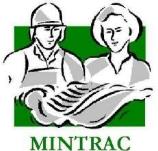 AMPMSY413	Recognise diseases and conditions during inspection of food animalTraining materialsAustralian Meat Industry Training Package Certificate III Meat Safety Materials Development sheet for:AMPMSY413	 Recognise diseases and conditions during inspection of food animalTable of contentsTraining materials for AMPMSY413  Recognise diseases and conditions during inspection of food animalSigns of diseases and conditionsAcute and chronic diseasesAcute - Evidence of septicaemia indicated by such signs as petechial haemorrhage, polyserositis (straw coloured exudate with fibrin clots in cavities), reddened carcase (fever), abnormal discharges/body fluids, fever;Organising – Infection will be localising in susceptible organsResolving -  Infection will be resolving and the `	Chronic - Gross abnormalities typically localised, walled off, may have multiple gross abnormalities (i.e. polyarthritis), adhesions/scarring, no evidence of septicaemia, no fever, carcase may be affected by cachexia (wasting). If we use Bovine Respiratory Disease as an example the infection stages may take the following form:Acute stageIn this disease stage the bacteria or virus is present in the blood.At ante-mortem the animal may be showing signs of fever; e.g. Lethargy, reluctance to move, increased rate of breathing, elevated temperature.At post mortem gross abnormalities will be present and the carcase will be showing signs of fever/septicaemia.Organising stageIn this stage the primary bacteria or virus and  secondary pathogens are localising to susceptible organsAt ante-mortem the animal may be showing signs of fever; e.g. Lethargy, reluctance to move, increased rate of breathing, elevated temperature.At post-mortem  at this stage  there could be adhesions and pus present.Resolving stageIn this stage the infection and lesions are localisingAt ante-mortem the animal may be showing no  signs of fever, but possible muco-purulent nasal discharge.  The animal may have a possible cough.At post-mortem  at this stage  adhesions are well developed. Serosal erythema mild to moderate. Pus discharges will be resolving along with abscess formation. Arthritis is also possibleChronic stageLesions are localised and then diminishing in extent until no residual tissue damage remains At ante-mortem the animal will appear normalAt post-mortem  at this stage  there will possibly be localised pleurisy and peritonitis,  chronic abscess and  poly arthritis.InflammationWhat are nature, signs and causes of inflammation?Inflammation is the body’s protective response to injury or destruction of body tissue. The response is in the specific area of concern with the body trying to wall off, destroy and/or dilute the cause and the damaged tissue. An inflammatory response happens because a physical, thermal, chemical or biological agent causing trauma to the tissue. Inflammation and infection should not be confused they are different response although they can happen together. For example the body has an inflammatory response to a cut, bacteria could enter the tissue through the cut causing an infection. The infection may even cause a second inflammatory response because bacteria can produce toxins.Inflammation has two stages acute or right now and chronic or ongoing. In the Acute stage of inflammation of the body tissue is characterised by redness, swelling, heat initially and lose of function eventually.  This is because: blood vessels dilate causing redness and heat andwhite blood cells, serum and antibodies (inflammatory exudate) move to the affected area causing swelling. This swelling pushes on nerves causing pain to begin with and lose of function eventually.In the chronic stage of inflammation the surround tissues responds to repair the damaged area to start with by producing fibrous connective tissue and blood vessels to provide nutrients. This tissue is then replaced by the correct cell type for example skin cell in the skin, liver cells in the liver. If this happens quite easily then there is normally full function again. However if this replacement or regeneration cannot happen easily and the fibrous tissue remains then the area scars.Abscesses may also occur. These are swellings, with or without discharge due to an injury and an infection causes by the introduction of micro-organisms. The body’s inflammatory response and the immune response to infection result in increased swelling. This swelling is due to the breakdown of tissue and white blood cells as they fight the infection.In the Schedule 3 of AS4696:2023Australian Standard for the hygienic production and transportation of meat and meat products for human consumption the list of dispositions at ante- and post-mortem include a number of inflammatory responses. We know this because the name ends with ‘–itis’.AbnormalitiesWhat are abnormalities that may impact on food safety and wholesomeness of meat?There are a range of conditions and abnormalities that can affect the wholesomeness of a carcase and its parts for human consumption. When passing judgement on a carcase and its parts during post mortem inspection, several points must be taken into consideration. They are:the nature of any abnormalitywhether it is localised or generalisedthe possible cause of the condition/diseasethe possible risk to human health from any abnormal condition.The AS4696:2023 Australian Standard defines wholesome as:‘when used in relation to meat and meat products means that the meat and meat products may be passed for human consumption on the basis that they: (a)	are not likely to cause food borne disease or intoxication when properly stored, handled and prepared for their intended use; and (b)	do not contain residues in excess of established limits; and (c)	are free of obvious contamination; and (d)	are free of defects that are generally recognised as objectionable to consumers; and(e)	have been produced and transported under adequate hygiene and temperature controls; and (f)	do not contain additives other than those permitted under the Food Standards Code; and (g)	have not been irradiated contrary to the Food Standards Code; and (h)	have not been treated with a substance contrary to a law of the Commonwealth or a law of the State or Territory in which the treatment takes place.’The list of abnormalities and the disposition to be taken at post mortem inspection is detailed in the tables below reproduced from Schedule 3 of the AS4696:2023 Australian Standard for the hygienic production and transportation of meat and meat products for human consumption.List 3 provides common abnormalities that may impact on food safety and wholesomeness of meat by physiological system.What are neoplasms?Neoplasms are abnormal growths of body tissues. The main cause include:ultraviolet lightradioactivitychemicalschronic physical irritation.Some factors increase an animals predisposition to developing a neoplasm including:age as older animals seem more likely to have a neoplasmgenetic susceptibility eg Herefords are more prone to cancerous eye.  What is the difference between benign and malignant neoplasms?Neoplasms are either benign or malignant. Benign neoplasms (tumours) grow more slowly and usually are surrounded by a fibrous capsule. The benign tumour does not usually invade the surrounding tissue and tends not metastasise (spread through the body).Malignant tumours invariable metastasise and spread through the blood stream and grow in other organs. The “filter organs” the liver, kidneys and lungs are most often impacted by malignant neoplasms. These tumours are not a food safety issue but affect the wholesomeness of the product and for that reason if the tumour is localised only the affect tissue is condemned. However, if there are signs of metastasise then the whole carcase is condemned. The nature, life cycle and signs of common parasitic diseases in food animals.Parasites live on ‘ecto’ or in ‘endo’ other organisms. Parasites live to their benefit gaining food, transport and/or shelter. Parasites cause damage to the host or animal. This damage can be due to loss of food or damage to tissue causes by consumption of the tissue, blockages of vessels and/or irritation of the tissue.There are a number of different parasites that affect food producing animals. The common endoparasites are listed in the below table under their type, scientific and common names, with the species they affect and their effect on the host. Life cycles of some of these parasites are in diagram form below. The key point is that parasites move through infected animals body between the organs and tissue list under the heading ‘Where they are in the host’ in the table above.Taenia ovis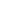 Stephanurus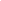 Sheep nose bot fly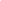 Cysticercus bovis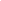 Fasciola hepatica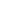 Poisoning What are the signs of poisoning? The signs of poisoning are dependant on the amount of toxin or poison ingested or inhaled. With food producing animals, signs can include:sudden deathsensitivity to lightchronic diseases such as emaciationabnormal behaviour such as head pressingrespiratory distressdiarrhoeahair losshaemorrhage or bleeding break down of the blood called haemolysis liver necrosis.Those signs bolded above are the most common for acute poisoning cases.What are the possible causes of poisoning in food animals?There are a number of potential sources of poisonings for livestock on-farm.  These include:agricultural chemicalsoverdoses of veterinary chemicalscontaminated sites farm waste such as batteries and empty chemical drums toxic plants.In addition to causing poisoning of livestock chemical contamination and residues can cause unacceptable chemical levels in meat. Agriculture chemicalsAgricultural chemicals include residues on fodder crops or pastures can cause poisoning of livestock.  These chemicals can include insecticides, herbicides and fertiliser residues that livestock can eat.Veterinary chemicals Accidental overdosing livestock with veterinary chemicals/drugs used to treat animals can cause poisoning or unacceptable chemical residues. The information provided with veterinary products give details of dosage rates and withholding periods.Contaminated sitesOld dip sites and yards where chemicals such as arsenic were used can contaminate pasture and then livestock that eat the pasture can be poisoned.Farm waste Farm waste such as machinery, batteries and discarded chemical containers left lying around on farms can result in livestock being poisoned or the environment becoming poisoned.Toxic PlantsTehe main conditions caused by plants of importance in meat inspection are poisoning due to :IronwoodSalvation Jane /Patterson’s CurseZamia palmSoursobMulgaDetails of ante and post mortem signs are detailed in “Meat Safety Quality and Veterinary Public Health in Australia” by Eddie Andriessen.Microbiological diseases What are the microbiological diseases common to a number of food animal species?Microbiological diseases can be bacterial, viral or fungal disease. The common diseases found in food animals are listed in Schedule 3 of the AS4696:2023Australian Standard for the hygienic production and transportation of meat and meat products for human consumption with their disposition. The table below provides information on each of the diseases common to most food animals. Other diseases affecting only one or two species can be found in the materials for species specific units. Common diseases in cattleA  wide range of diseases can be detected in the systems of bovine (cattle) animals. In this section we will look at the common conditions by body system that meat safety inspectors see at ante and post mortem inspection Bovine diseases of the musculoskeletal system – bones and musclesArthritisArthritis at ante mortem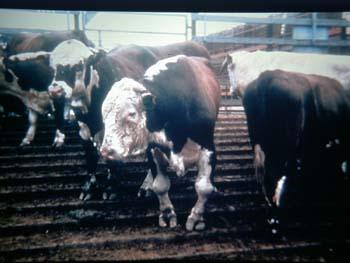 Arthritis at ante mortem.Cases like this need special attention firstly talk to the stock handlers and establish if the animal can walk up the race at a normal pace if so, it can be put up as a suspect at the end of the day. If there is any doubt about its ability to walk normally then put it up as an emergency kill, shot it the yards don’t risk the animal getting part way up the race then stopping.Arthritis at post mortem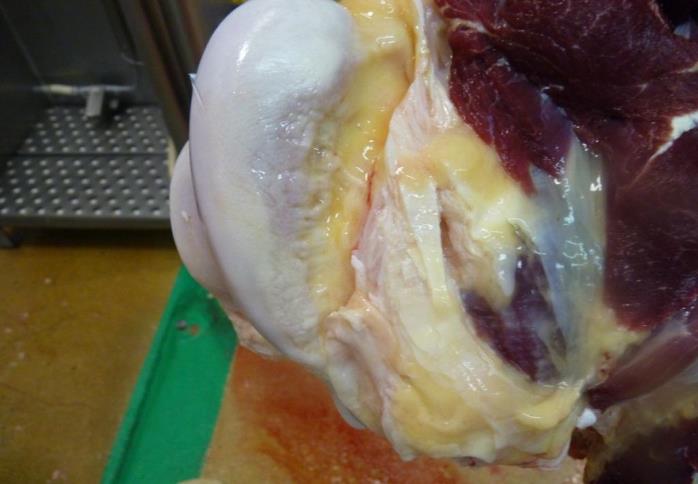 A normal joint surfaceArthritisArthritis is inflammation of the joints.  It’s a common disease found in all species. Arthritis may be caused by:blood-borne infections of joints by bacteria and viruses, either blood-borne or as a result of an injury (infectious arthritis)contamination from the pasture of the umbilicus immediately following birth may allow entry of bacteria into the systemic blood circulation. This is a major cause of arthritis in young lambs.micro-organisms can enter the blood through minute perforations in the gastro-intestinal tract and be carried to joints, causing arthritis.Using any of these modes of transport, the organisms may affect several joints, poly (many) arthritis. Continued use of the joint causes pitting of the articulating surface of the joint.When invading micro-organisms infect a joint the synovial membrane becomes inflamed and inflammatory exudate (fluid) accumulates causing the joint to enlarge.Chronic arthritic infections.Chronic infections may have multiple affected joints as long as there is no evidence of septicaemia, or cachexia (wasting) then the disposition is to trim affected part(s) and the trimmings condemned.Acute arthritis with systemic involvementIf infective arthritic organisms or their toxic by-products escape from an infective arthritic joint and are absorbed by the lymph and transported to the blood stream, there is a chance that the condition will become systemicSystemic involvement is characterised by at least one infected joint and with:petechial haemorrhages or damage in organs, such as the kidneysor the carcass may be fevered.When the infection is acute the disposition is that the carcase and all its parts are condemned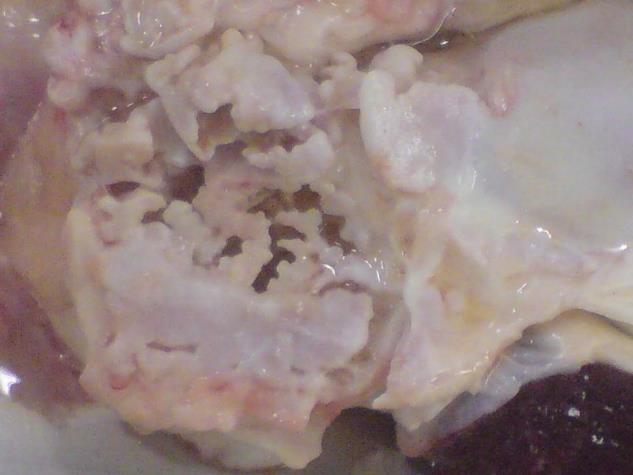 Typical hyaline cartilage eaten away in arthritic joint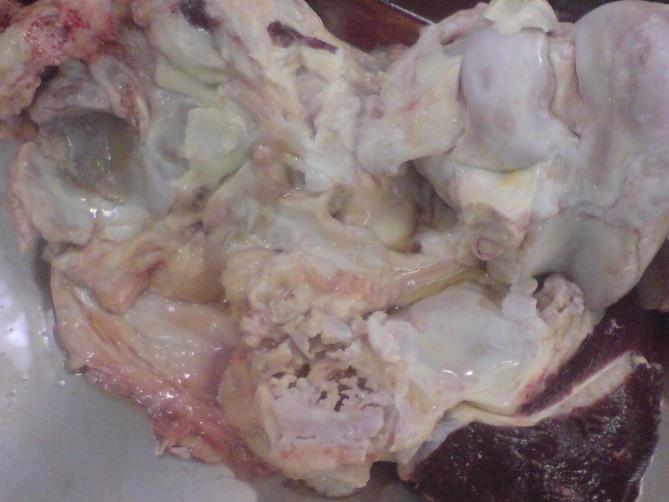 The image above shows a typical arthritic joint with the patella bone surface eroded.  When trimming the affected area (where ever possible) the carcase should be inverted to allow for the joint to be removed cleanly. If the infected synovial fluid is spilt onto healthy tissue it will require heavy trimming.Actinomycosis (lumpy jaw)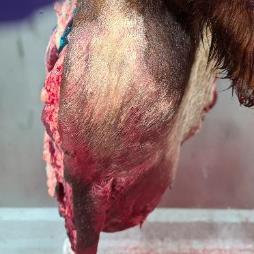 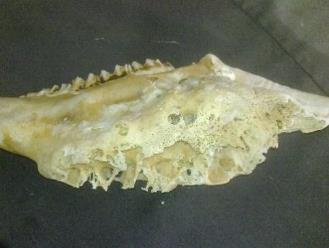        Yellow granulomatous lesions coming out of the head.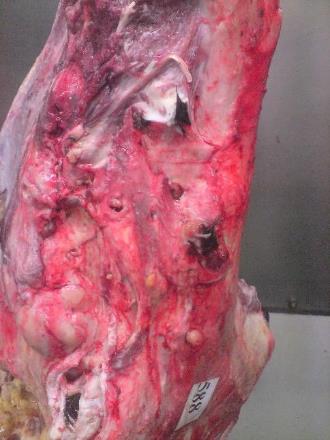 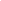 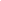 Actinomycosis (lumpy jaw) is characterised by chronic suppuration in which may usually be found granules of sulphur yellow lesions.Disposition; Localised lesions in the bones of the head require condemnation of the head and a thorough search of the carcase to determine if the disease has become systemic. If it has become systemic it requires condemnation of the carcase and parts. In an export works this disposition can be made by the OPV only.Osteomalacia softening of bones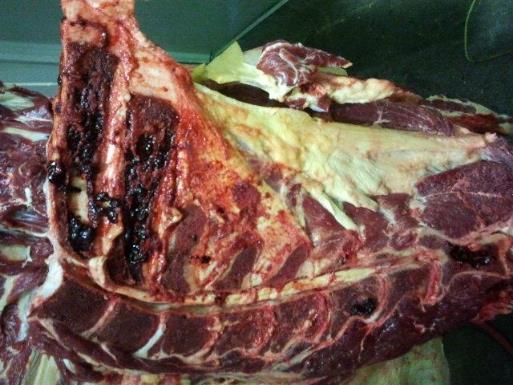 Osteomalacia is a disease similar to rickets. The diseases cause is a deficiency of calcium or phosphorus in the diet. It is often seen in dairy cows. At ante mortem the cattle may be wasted and have difficulty in standing and walking, and prone to bone fractures. At post mortem the bones will be soft and can be cut with a knife.The bones should be discarded and the remainder of the carcase judged on its merits.Epithelioma  (cancer eye)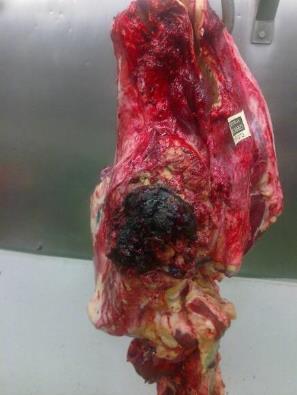 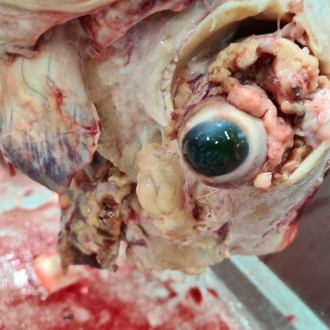 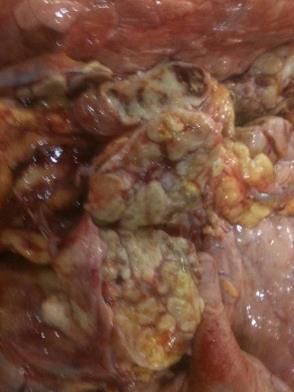 1. Epithelioma	                                   2.Epi. with osseous tissue involved                  3. Secondary lesion in lungsEpithelioma (cancer eye) is caused by the uv sunlight attaching the eye its more common in Hereford cattle with white skin around the eye. Farmers try to breed from cattle with brown around the eye. Disposition at post mortem should only be done by the OPV in export works. However involvement of the parotid lymph node is a sign of metastasis. A further check should be made of the lateral pharyngeal AKA atlantal and or the superficial cervical (prescapular) lymph nodes. This check is made when trying to establish in the neoplasm has metastasised. They will also check the liver lungs and kidneys (filter organs) for secondary cancers. If it has spread either to terminal lymph nodes or filter organs it is enough evidence for total condemnation. The department disposition guidelines state if it has reached the parotid then it should be condemned.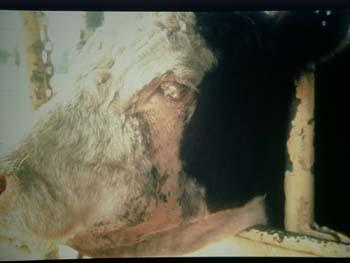 Epithelioma at ante mortem put up as suspect.Haematoma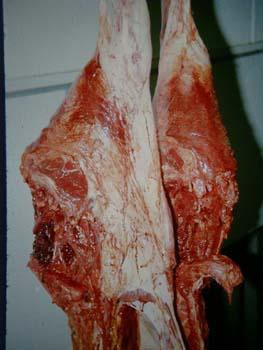 Haematoma this is basically a large bruise where excessive blood has become trapped within the muscles. It could be and animal welfare issue so should be investigated. Disposition is to trim the area heavily to remove all the bruising. In extensive cases like this it may not be worth trimming and total condemnation is warranted .Eosinophilic myositis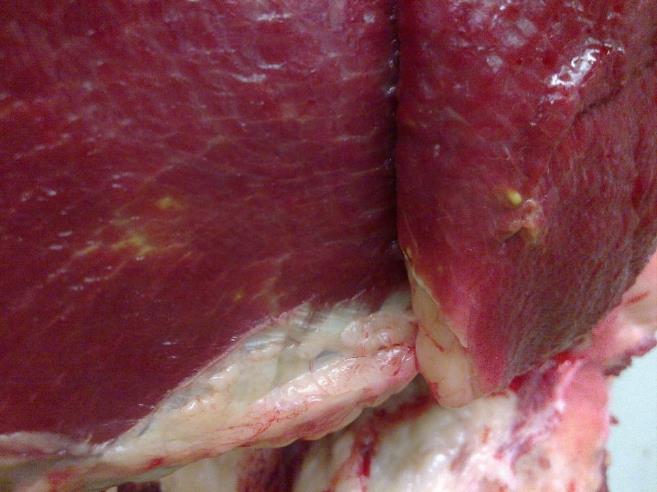 Eosinophilic myositis is the bodies reaction to a parasite sarcocystis cruzi. The carrier of the parasite is the  dog. The reaction appears as small green spots in the muscles (it is not bovis) in advanced cases the spots can turn pale in colour.In export works the disposition is to retain for the OPV. Mild cases can be boned under supervision with each piece of meat searched for lesions. These lesions are then removed but in advanced cases the carcase should be condemned as its not worth the cost of searching and trimming the entire carcase.The producer needs to be notified so they can implement effective worming programs for their working dogs.Inoculation abscess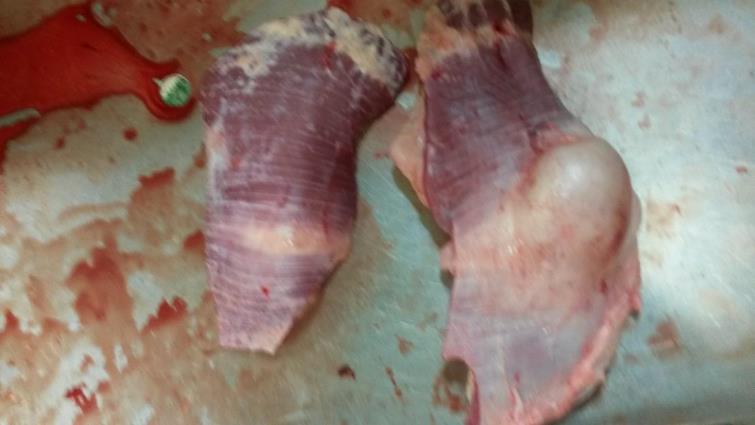 Inoculation abscess are common in all species. In cattle they are usually in the neck area and are the result of poor vaccination hygiene or as a reaction to the vaccine.The disposition is to remove the affected area  by trimming.Intestinal Adeno Carcinoma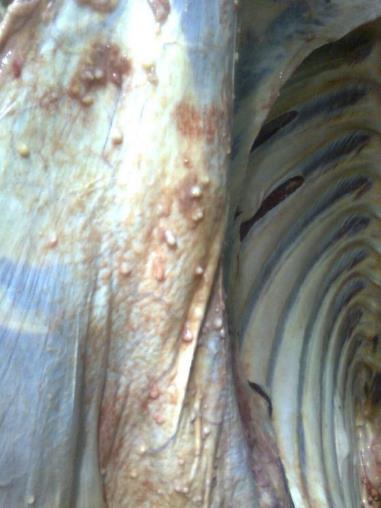 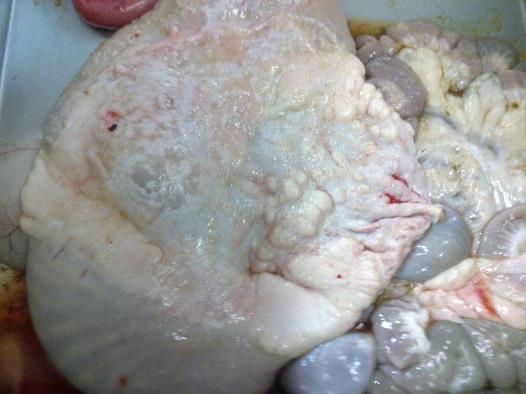 Intestinal Adeno Carcinoma occurs in cattle although  more common in sheep . The carcinoma appears as white cancer lesions throughout the abdominal cavity. It should not be confused with peritonitis.The disposition for this condition is the total condemnation carcase and parts.Melanosis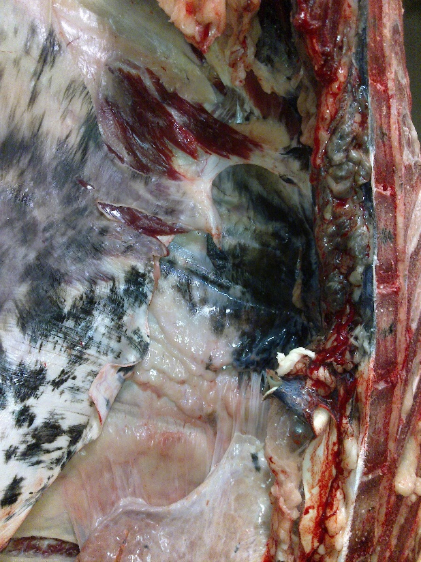 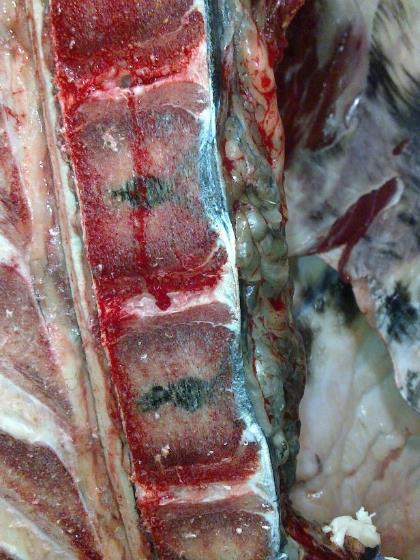 Melanosis is an over production of a normal pigment Melanin seen mostly in black angus cattle.It starts in the spinal column in the sacral vertebrae and can be through the whole carcase it only affects the connective tissue between the muscles and looks like black grease.Disposition; mild cases can be boned under supervision, extensive cases are condemned due to being unviable to bone and trim. In export works the OPV will decide the disposition.Presternal calcification or putty brisket.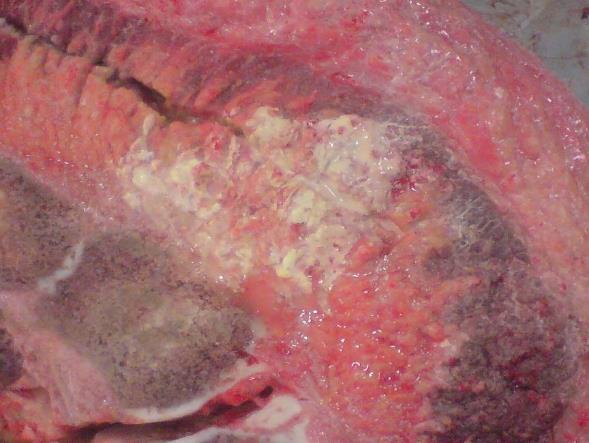 Presternal calcification is also known as “putty brisket”.  This caused when cattle, particularly large animals, spend too lying much time on the ground. The pressure on the sternum cuts off the blood supply causing areas of necrosis.The disposition for this condition is to remove the affected areas by trimming.Imperfect bleeding.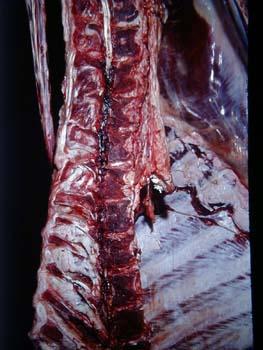 When there is imperfect bleeding the carcase appears dark without the other signs of fever. This condition can be due to the beast being shot in the yards as a downer suspect and bled while horizontal.The disposition for this condition should be  for the carcase to be directed to pet food or condemned  because the meat is of low value and will have a short shelf life.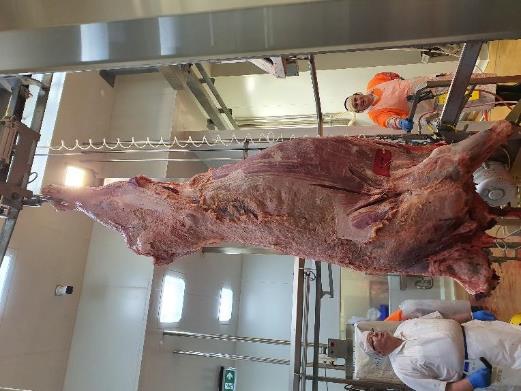 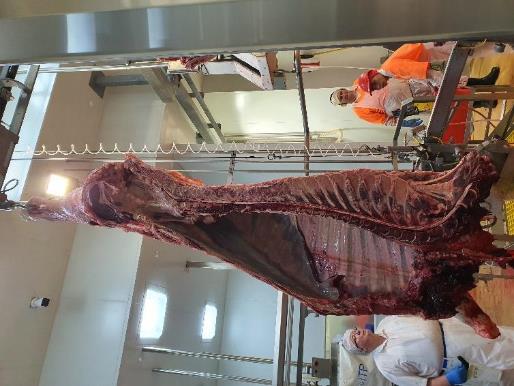 If a carcase is fevered the muscles and all parts will be darker due to retained blood – tissues engorged with blood. Fever is a general term to describe a dark carcase accurate cause can only be obtained with a Laboratory analysis.The disposition for a fevered carcase is to condemn carcase and parts.Oedema is seen when there is an abnormal accumulation of fluids occurs in the tissue of the body. This can occur when there is increased blood pressure within the capillaries. This can occur when there is:an obstruction in the lymph drainagecongestive heart disease malnutrition.Different terms are used for oedema depending on where it occurs.Anasarca – Generalised oedema under the skinAscites – Oedema in abdominal cavityHydrothorax- Oedema in the thoracic cavityHydropericardium – Oedema in the pericardial sac.Disposition is dependent on the underlying cause of the oedema. This will be covered in detail in the Unit Perform ante and post mortem inspection - cattle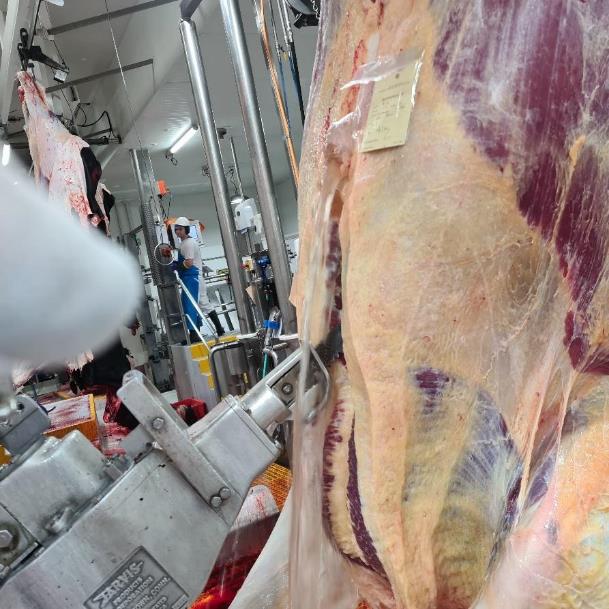 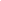 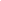 Ascites quite often not observed by the inspector as evidence of fluid is lost onto the viscera table prior to inspection. The condition is often associated with a diseased liver, cirrhosis quite often the peritoneum is  thickened check for peritonitis and judge carcase on merits.PericarditisPericarditis is inflammation of the pericardium. Usually there is no systemic affect. The disposition is to condemn the heart and judge the carcase on its merits. .Chondroma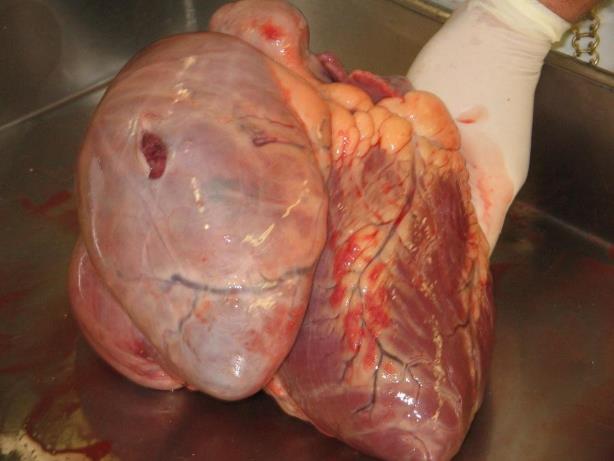 Chondroma is a benign tumour growing on the heat.  Because it is benign the disposition is to condemn heart and judge the carcase on its merits.Traumatic pericarditis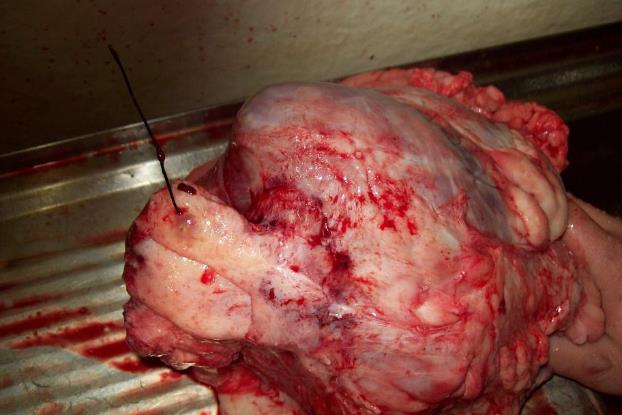 Traumatic pericarditis is caused by a piece of wire working its way from the stomach through the diaphragm into the heart. The disposition is to condemn heart judge carcase on merits.XanthosisXanthosis is the result of an over production of a pigment called xanthine and carotin. It happen mostly in old cows primarily in the heart but can be generalised throughout the carcase. Its not a pathological condition.Mild cases require condemnation of the heart and the carcase is usually downgraded and used for pet food or blended into meat products.g(with )T small  blood veselsThis example is from a pig.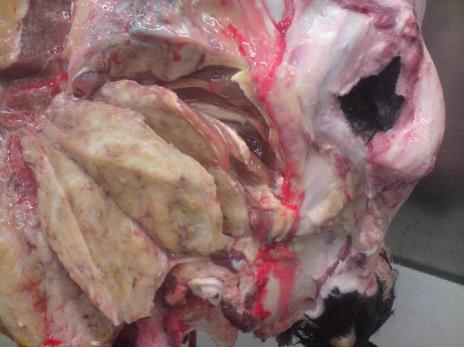 This neoplasm is typical of metastatic cancer (Epithelioma) in this example the eye has been surgically removed however some cancer has remained and spread to the regional lymph node (parotid) evidence of metastases. The disposition would be condemn of the carcase and parts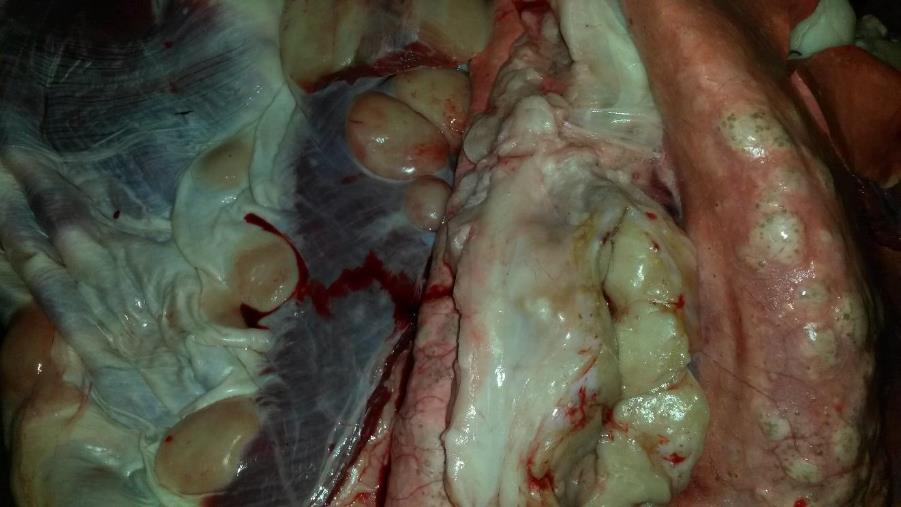 Lymphosarcoma malignant cancer of the lymphatics.Disposition for this condition is the total condemnation of the carcase and its parts.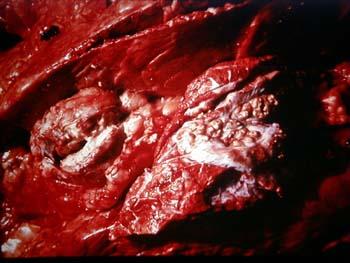 Tuberculosis in the lung lymph nodes in the image above. TB is now an Emergency Animal Disease.It is very difficult to differentiate between actinobasilosis and TB. To the eye actino pus has granules of small club like structures whereas TB pus is smoother in all cases the OPV must be  and lab analysis conducted. In a domestic establishment the State DPI must be notified via the EAD contact number 1800 675 888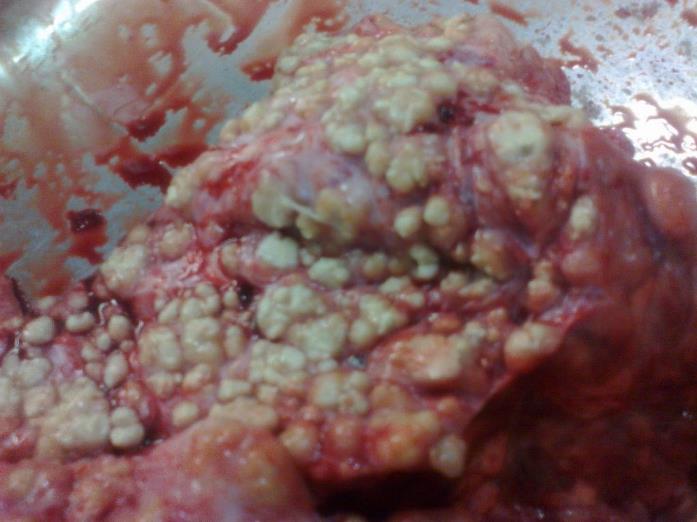 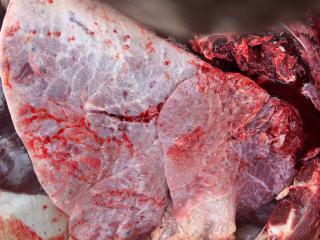 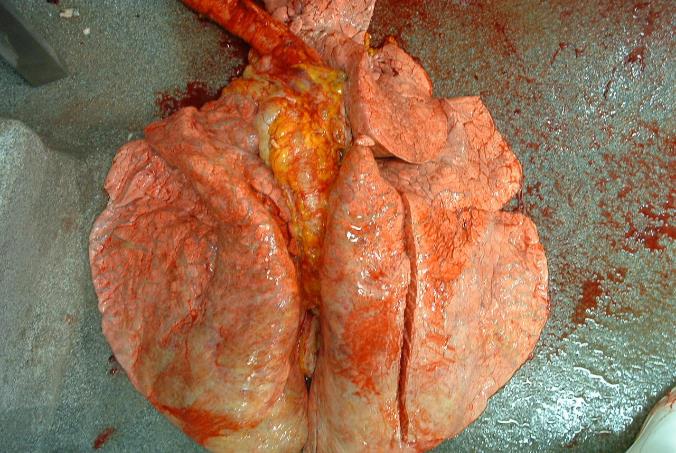 Emphysema is the abnormal presence of air trapped in the lungs. In cattle it can be caused by excessive bellowing . Acute pleuritis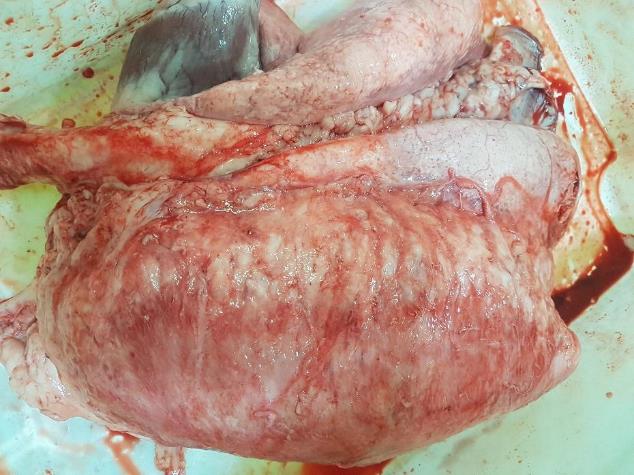 Acute pleuritis an infection like this would have a systemic affect.The disposition would be to condemn lungs, remove infected pleura and check for signs of fever in the remaining organs and carcase. In an export works the carcase would be retained for the OPV to make the disposition.Malignant neoplasm in the lungs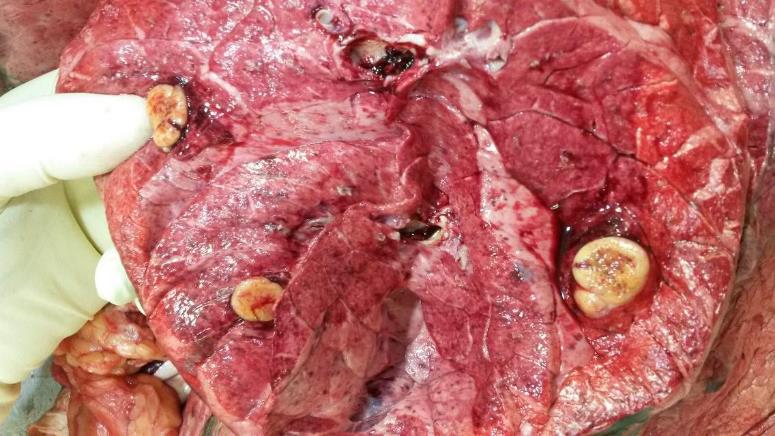 Malignant neoplasm in the lungs.Disposition; In an export works the carcase and parts should be retained for the OPV who will search the carcase and parts for evidence of further neoplasms. Generally speaking neoplasms in the lungs are secondary to growths in other parts of the body.If evidence of malignancy is found the carcase and parts are condemned.Melanosis in the lungs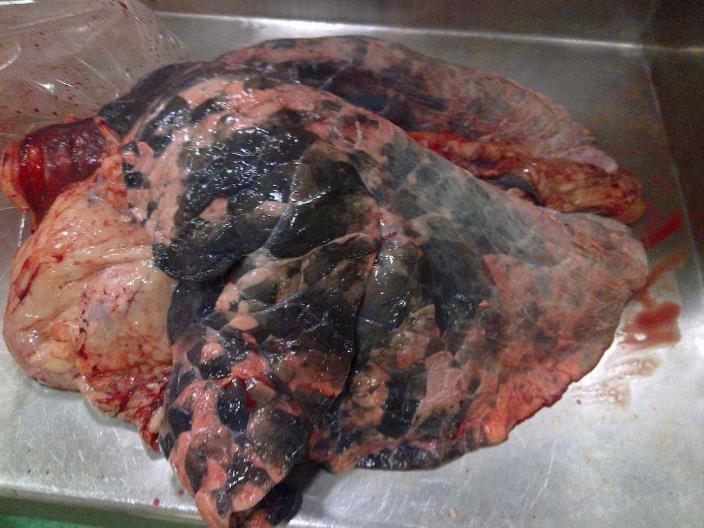 Melanosis in the lungs.Melanosis is an over production of a normal pigment Melanin seen mostly in black angus cattle.It starts in the spinal column in the sacral vertebrae and can be through the whole carcase. It only affects the connective tissue between the muscles and looks like black grease.Disposition; mild cases can be boned under supervision, extensive cases are condemned due to being unviable to bone and trim. In export plants the OPV will decide the disposition.Septic pleurisy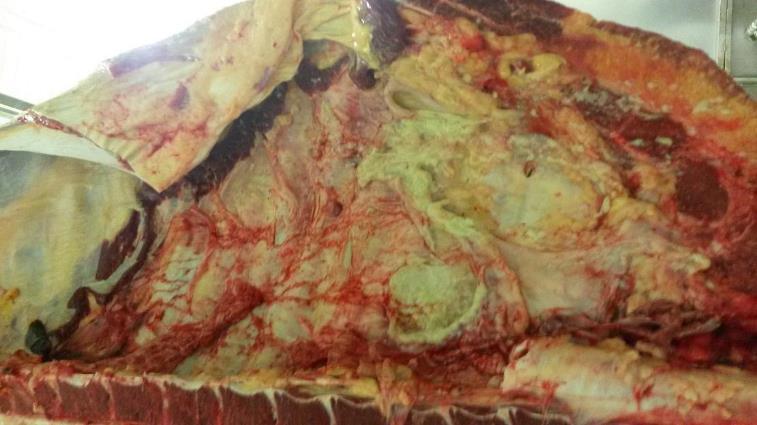 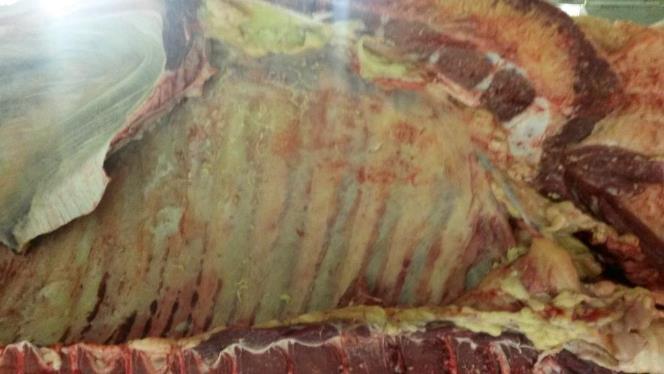 Septic pleurisy is also known as bovine respiratory disease (BRD)Disposition: If there is an acute infection with evidence of septicemia, petechial hemorrhage or polyserositis(inflammation of different serous membranes) then there will be a total condemnation of the  carcase and its parts.If it is a chronic infection with adhesions and patches of fibrinous material but  no evidence of septicemia then the disposition is to strip pleura and judge the carcase on its merits.TB in the thorax and lungs.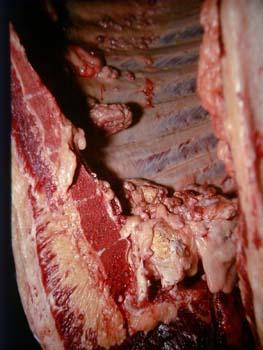 TB in the thorax and lungs.Notifiable disease in Australia immediately notify the OPV who will call the emergency animal hotline on 1800675888. Domestic establishments must contact the State DPI on the same EAD hotline. If the infection isthen . Howeverthen it is a the :Cthe the  If the infection is systemic the carcase and its parts.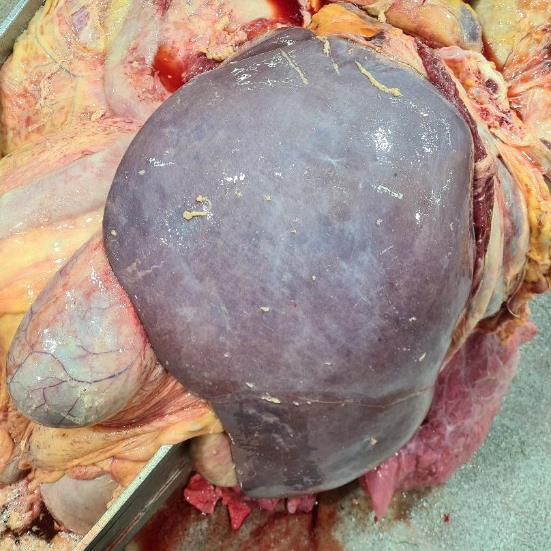 The image above is a m. The  T in the carcase.In an export works twoFor this reason f there I s systemic infection.or Echinococcosis a  diseaseeciallyTLiver Fluke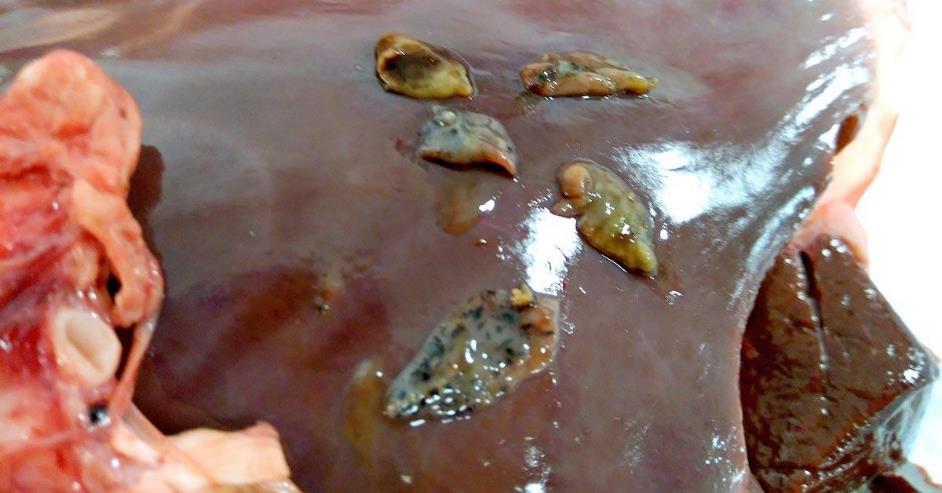 Liver fluke is a parasite (Fasciola hepatica) of the liver. It affects a range of animals including cattle and sheep (and occasionally humans). Adult fluke live in the bile ducts where they produce eggs which are passed out in the faeces.Disposition: Condemn liver.Cysticercus bovis (beef measles)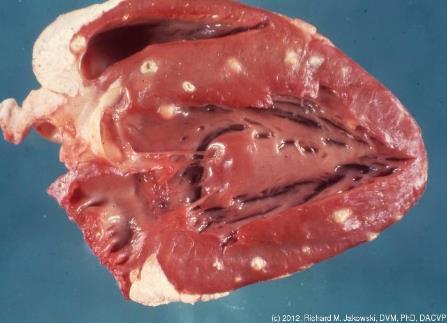 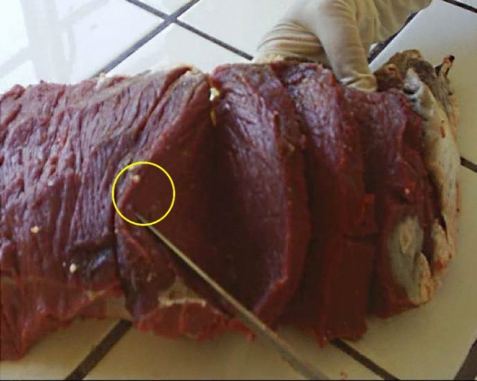 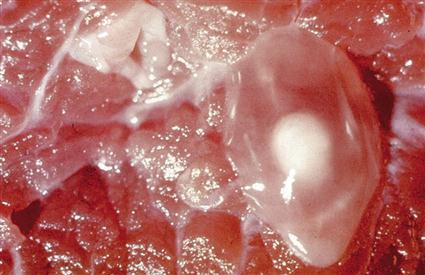 Viable cysts in muscle
Cysticercus bovis (formerly known as Beef Measles) causes small cysts in the muscles of cattle and their presence can lead to all or part of the carcass being condemned. Cattle get Cysticercus bovis from ingesting pasture contaminated with eggs passed from humans. The worm taenia saginata (beef tapeworm) lives in the human gut. Disposition: With a general infestation the carcase and all its parts is condemned. With a light infestation disposition is:affected viscera condemnedcysts and surrounding tissue trimmed from carcase and condemnedRemainder of carcase passed as fit for human consumption subject toTreatment by freezing to at -12Degrees Celsius deep muscle temperature for a minimum of 5 days in carcase or boned meat.The d for this condition is its The d is that there are 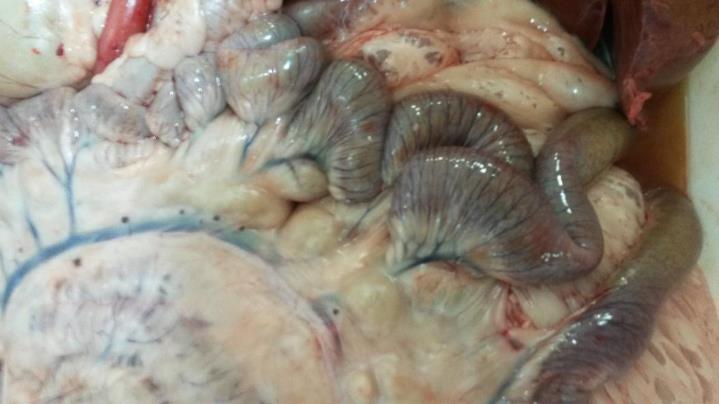 e image above of  Tare only slightlyimag inspectorsThe dis that  is for human consumption the intestines are edThis is a. This condition  the carcase  This condition should not be confdAcute is a gross enlargement of the uterus and is usually caused by a trauma at birth or the retention of a dead calf or a piece of placenta. :in export works then boned under supervision. In mild cases  as the conditions may only The endocrine systemGoitre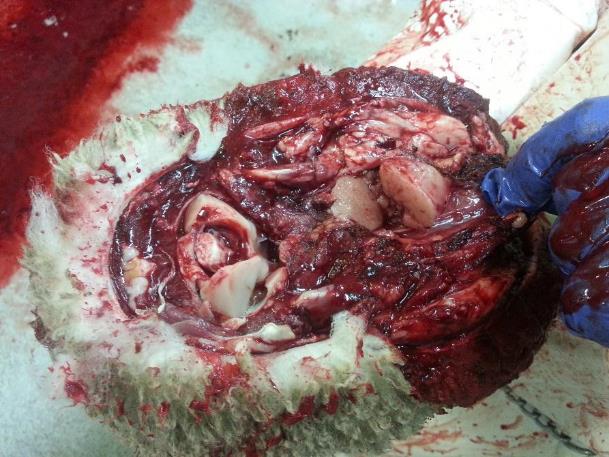 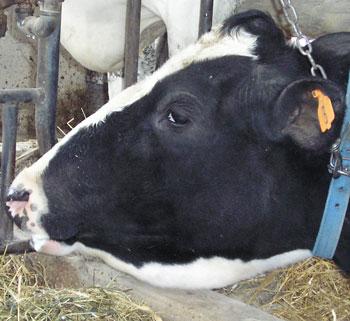 Goitre in a thyroid gland sheep head. Goitre The endocrine system rarely produces any pathological conditions. However, in areas of Australia where the pasture is low in iodine the thyroid glad cannot produce enough thyroxine the growth hormone. The only evidence the inspector will see is enlargement of the thyroid gland. The skin or integumental system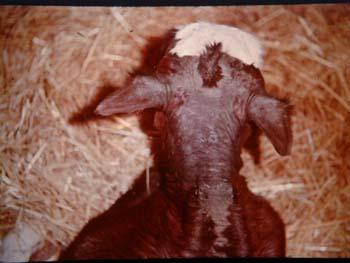 Congenital Alopecia only seen at antemortem has non affect on the carcase no action needed except notifying the producer of the condition.the disposition is the Enzootic bovine leukosis 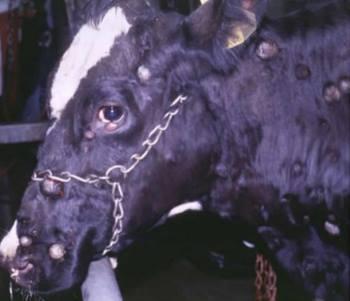 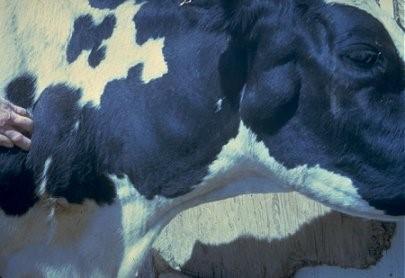 Lesions seen at ante mortem 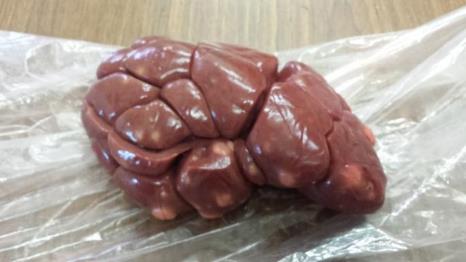 Enzootic bovine leucosis (EBL) is caused by the retrovirus, bovine leukaemia virus (BLV). This virus is transmitted horizontally through contact with body fluids containing infected cellsIt’s a malignant cancer that resist the action of the immune system. Infection can be spread by blood including biting insects, injection needles and tattooing equipment it occurs in animals over 1 ½ years old. Disposition: Where there are multiple lesions or lesions in multiple organs then condemn the carcase and its parts. If there are localised lesions condemn the affected organ.It is a notifiable disease in all states.Common diseases in sheepA  wide range of diseases can be detected in the systems of sheep and goatsDiseases associated with the musculoskeletal system – bones and musclesArthritisArthritis in the stifle of a lamb (note the enlarged internal iliac lymph node).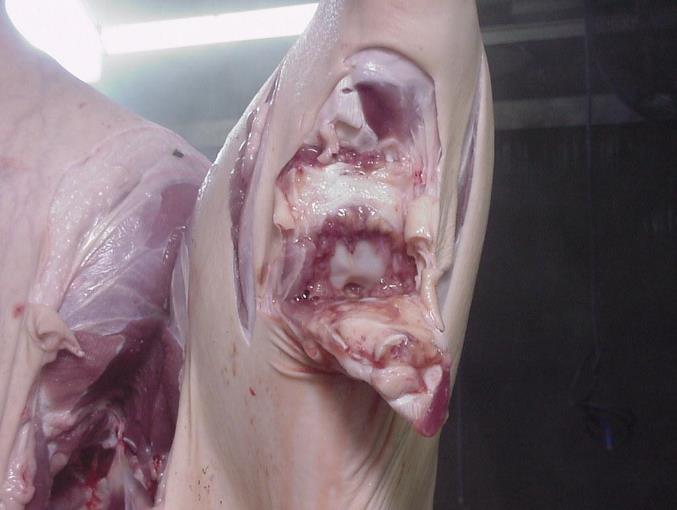 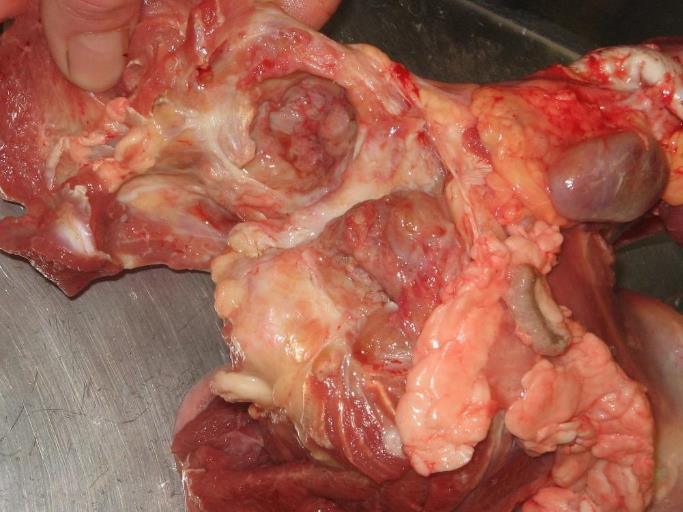 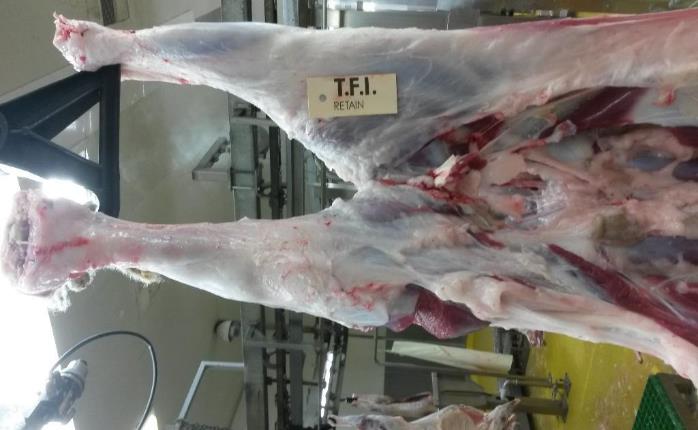 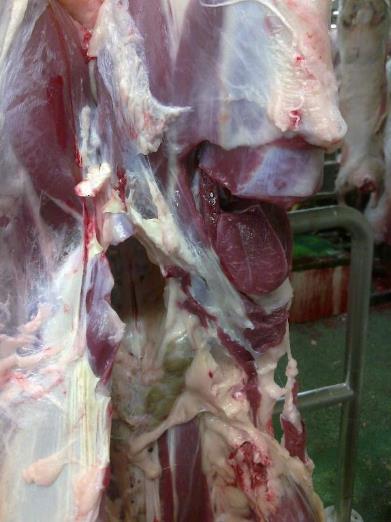 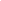 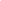 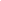 Arthritis in hind quarter-  disposition is to remove the affected part with a small amount of normal tissue and judge carcase on merits.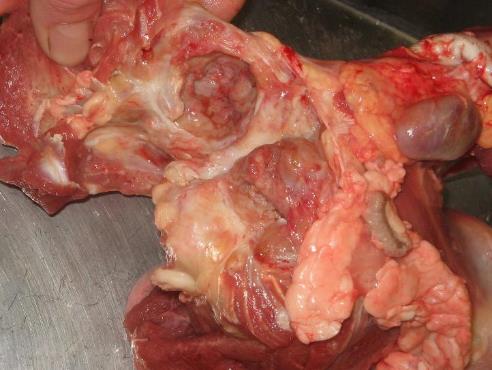 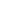 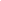 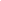 Arthritis in ball and socket jointIn chronic infections the animal may have multiple affected joints but as long there is no evidence of septicaemia or cachexia (wasting). The disposition in these cases is to condemn the affected part(s). If there is systemic involvement then it is an acute infection with evidence of septicaemia, petechial haemorrhage and polyserositis (inflammation of serous membranes). In these cases the disposition is that the carcase and all its parts are condemned.Jaundice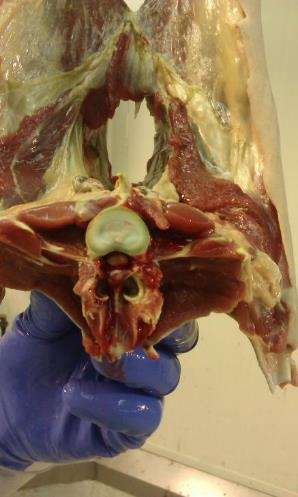 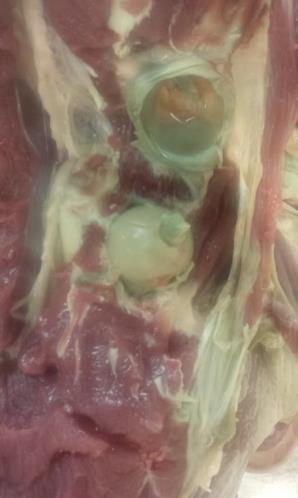 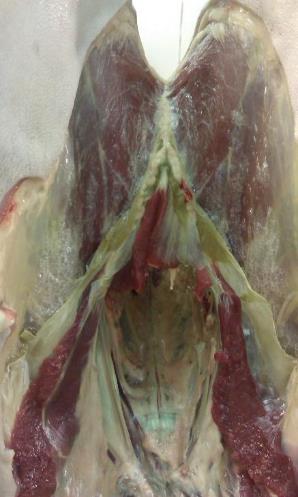 This a rare form of Jaundice in normal yellow Jaundice the cartilage turns a yellow colour due to the pigment in bilirubin however if this pigment oxidises it creates biliverdin the cartilage turns green. Disposition: This is the same for all jaundice cases condemn the carcase and parts.Gangrene in bones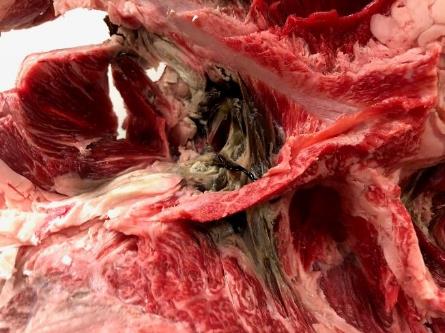 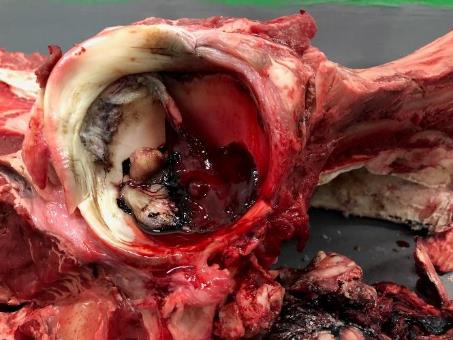 Gangrene in bones occurs when tissue become necrotic (dead) because it has no blood supply so is no longer under the bodies defence system. Putrefactive organisms gain entry and the bone starts to rot.Disposition:  Condemn the affected part along with a reasonable amount of surrounding tissue. Any evidence of septicaemia (septic blood) or sapraemia (blood poisoning caused by toxins of putrefactive bacteria) requires the total condemnation carcase and parts.Calcium and phosphorus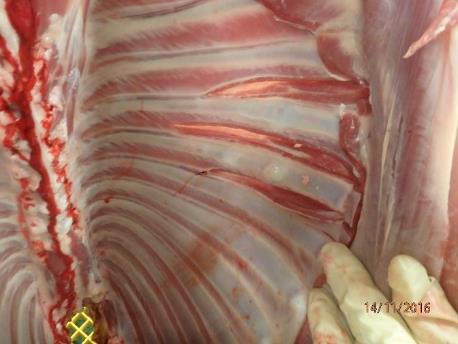 In a line of lambs one or two rib sets like this is are probably just rib fractures however if a line presents with rib fractures being common its almost certainly diet related. This information should be relayed to the producer.Disposition Remove the affected ribs and judge carcase on merits.Dog bites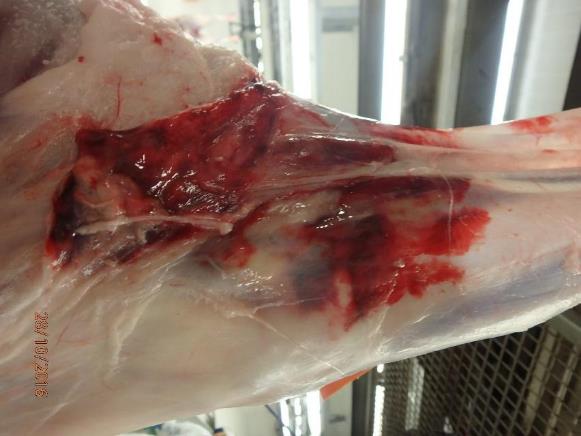 Dog bites like these will usually present as a line with frequent bites.This is an animal welfare issue and needs to be investigated by the establishment’s Animal Welfare Officer and in export works the OPV. Disposition: Remove by trimming around the bites. Eosinophilic myositis 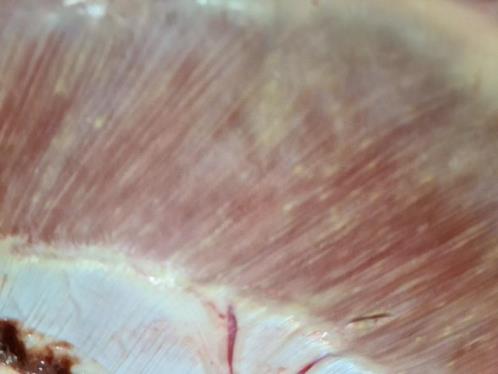 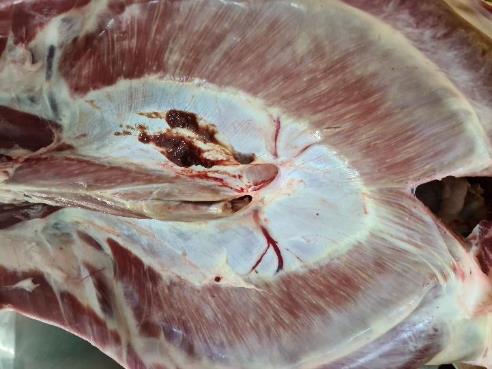 Eosinophilic myositis the bodies reaction to a parasite sarcocystis cruzi the vector being a dog. The producer needs to be notified.Disposition. Mild cases can be boned under supervision of OPV but advanced cases are usually condemned to avoid the costs of boning and searching and trimming every piece of meat.Ecchymosis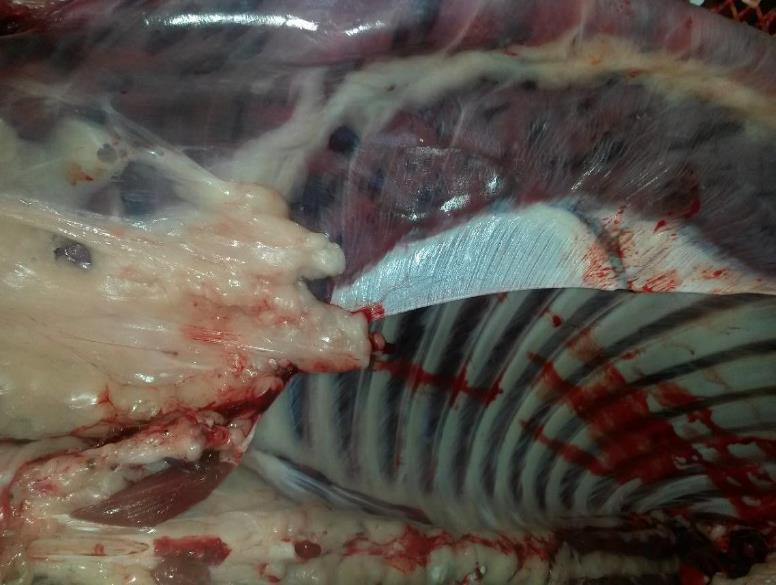 This condition is normally termed ecchymosis. True ecchymosis is caused by toxins breaking down the walls of small blood vessels allowing blood into the surrounding tissue, generally lesions are about the size of fingernails. If the ecchymosis is caused by toxins, the animal will have toxaemia and show definite signs of fever. Disposition would be total condemnation carcase and parts.The above picture is petechial (small) haemorrhage generally caused by incorrect stunning. Disposition: This is to remove the affected parts by trimming.Jaundice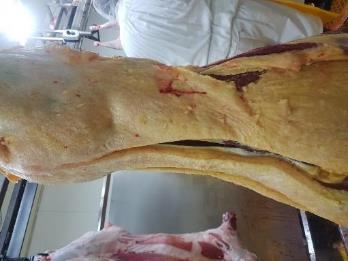 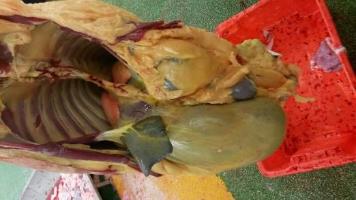 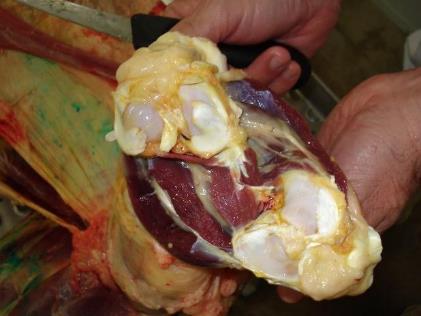 Jaundice caused by and obstruction in the flow of bile (obstructive jaundice. The bile (pigment bilirubin) enters the lymphatic system and reaches the blood circulation staining the tissues yellow.Disposition: Condemn the carcase and parts.Cysticercus ovis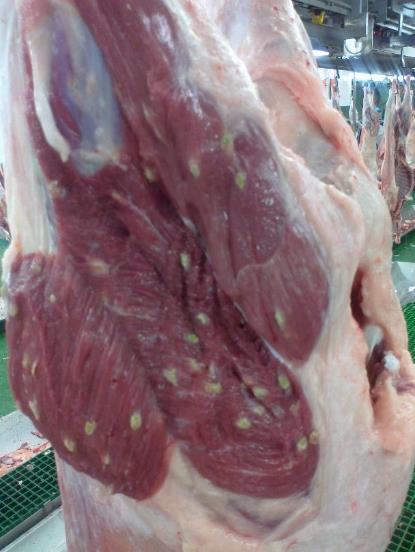 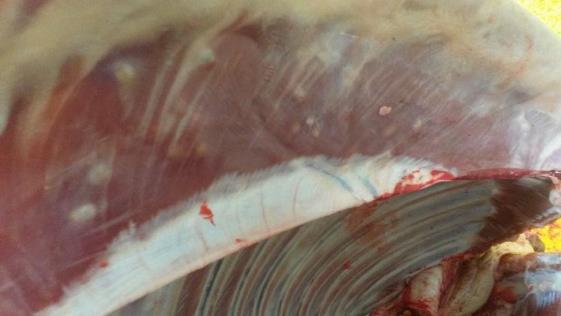 Cysticercus ovis. In the intermediate stage of parasite taenia Ovis found in canines and then passed on to sheep by the faeces on pasture.The predilection sites are the heart and diaphragm. However, they can be throughout the muscles as well.Disposition: If five or less are found by the inspector on the carcase muscles, then retain for a thorough search of muscles by palpation then bone under supervision.If there are more than five in the carcase muscles condemn the carcase. If found on the heart condemn the heart.Myasis – flystrike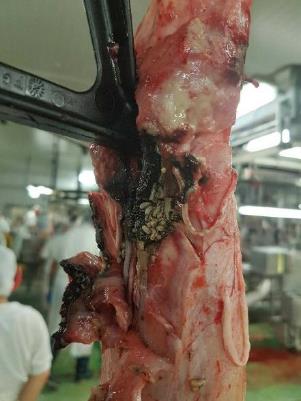 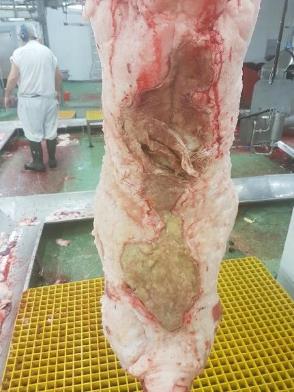 Fly strike                                                                    partly healed fly strikeMyasis – flystrike would normally be picked up at ante mortem where mild cases can be treated and when healed processed and inspected by the OPV.The above cases both require condemnation of carcase and parts.Osteosarcoma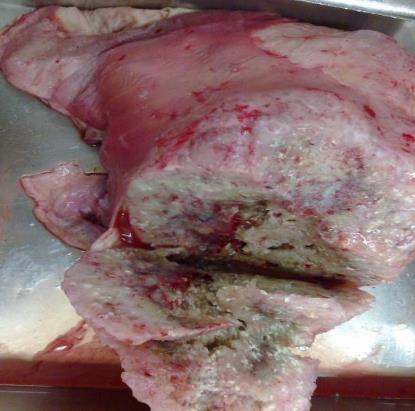 Osteosarcoma is a malignant cancer of the bones.Disposition: This condition requires the condemnation of the carcase and parts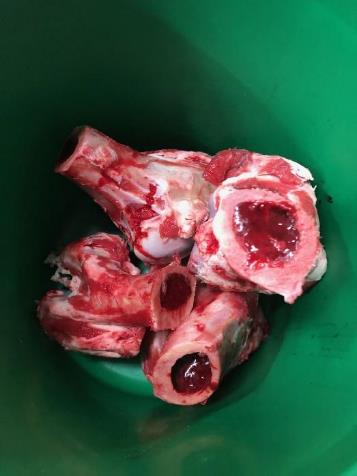 : The disposition is to the but the muscle meat can be judged on its merits.Emaciation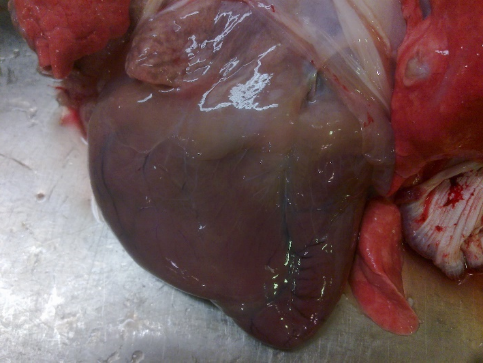 When an animal is wasting the heart is the last place an animal will lose fat. The fat around the top of the heart is watery the meat is of little nutritional value. Emaciation is often secondary to other conditions i.e. Johnes Disease or simply malnutrition. Disposition: Condemnation of carcase and parts. Border line cases can be chilled overnight and if set the next morning are passed for human consumption. However, the carcases are of no value as an export product in carcase form but can be boned out for boneless meat or as an ingredient in a meat product. Most processors have little use for these carcases. in export works:Cthe Taenia ovis (otherwise known as Cysticercus ovis, ovis or sheep measles) is a tapeworm parasite which can cause significant economic loss due to the rejection or trimming of sheep carcasses. :Cthe the and the carcase is edCaseous lymph adenitis in ovine kidney. Caseous lymphadenitis is an infectious disease caused by a bacteria that affects the lymphatic system, resulting in abscesses in the lymph nodes and internal organs. It is found mostly in goats and sheep Although rare these days due to gland vac, it still can be seen in unvaccinated mobs.Cthe and 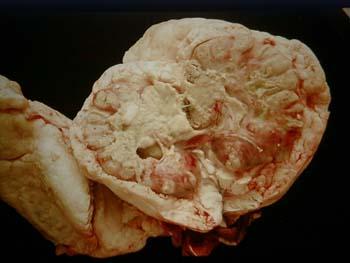 The image above is . Ntide, Aoutflowing . If it is  p. Pyaemia (or pyemia) is a type of sepsis that leads to widespread abscesses. 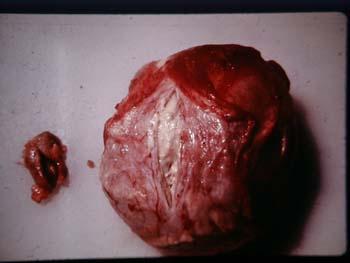 The above image is of  lymph node on the left for comparison.The above image is of  and  (upper left of image). Tof 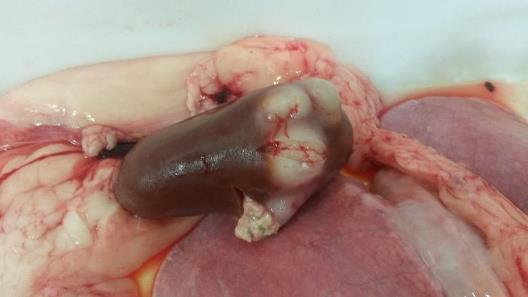 Disposition: Cthe kthe This image is of Dictyocaulus filaria or lamb worm in a lamb’s lungs with associated pneumonia  or lung worm is a tiny thread like worm.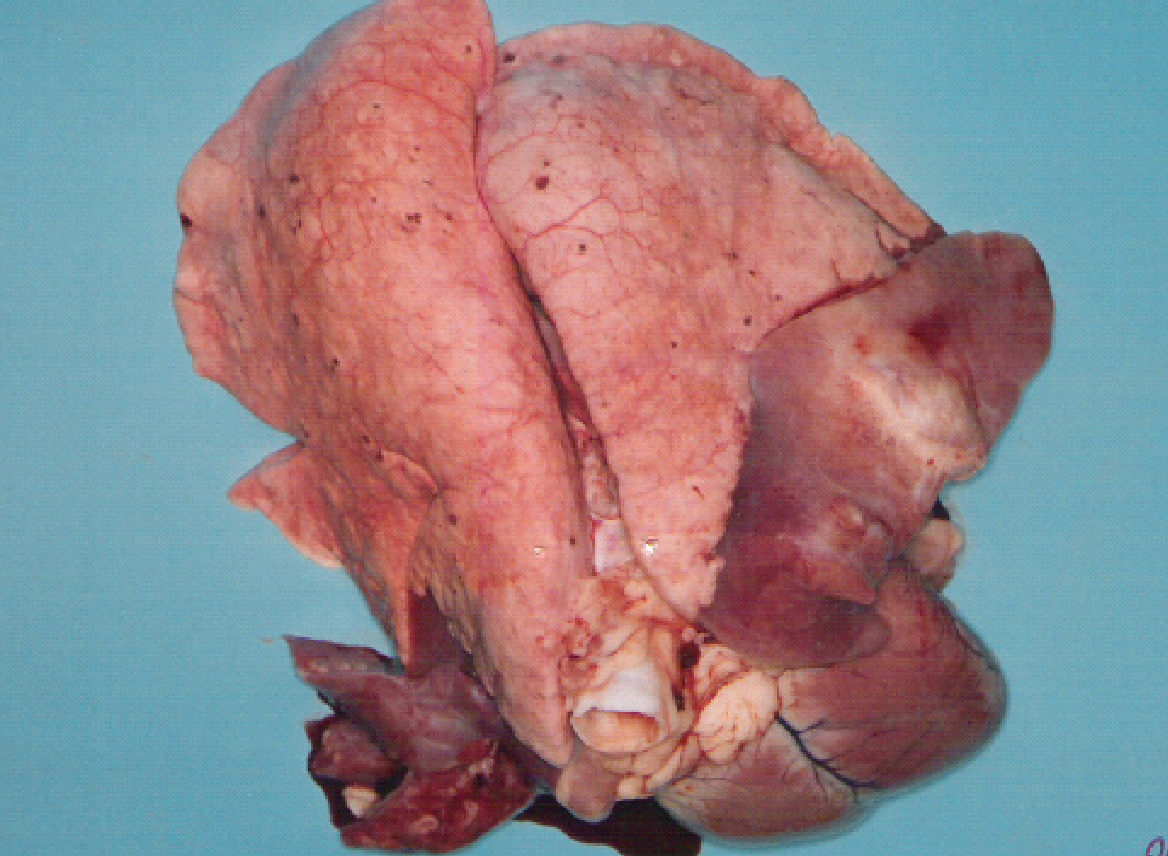 Pneumonia in a lamb lungs, showing the distinct line of demarcation.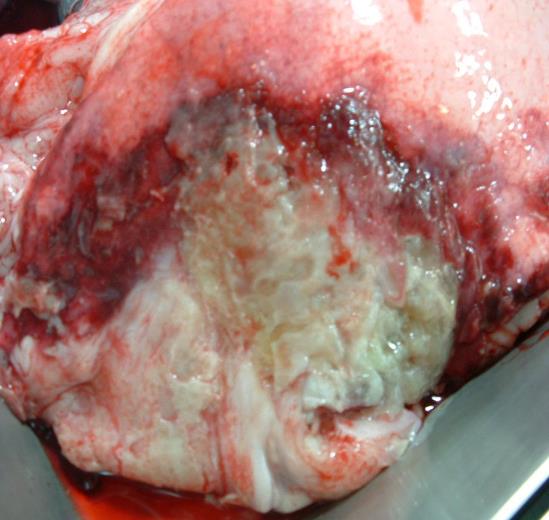 Acute pneumonia will have following signs:affected lung tissue thickens, hardens and becomes hyperaemicthe affected lobe/s fill with bright red inflammatory exudate (pus)the infection may localise or extend throughout entire lung affecting both lungs.This is the result of heavy-body inhalation pneumonia, with both sides of the thoracic cavity affectedOther conditions of the respiratory system seen at post mortem include:atelectasis (collapsed lung)emphysema ( over inflated lung)pigmentation of lungsaspiration of blood, scalding water or ingesta	bronchitisThe 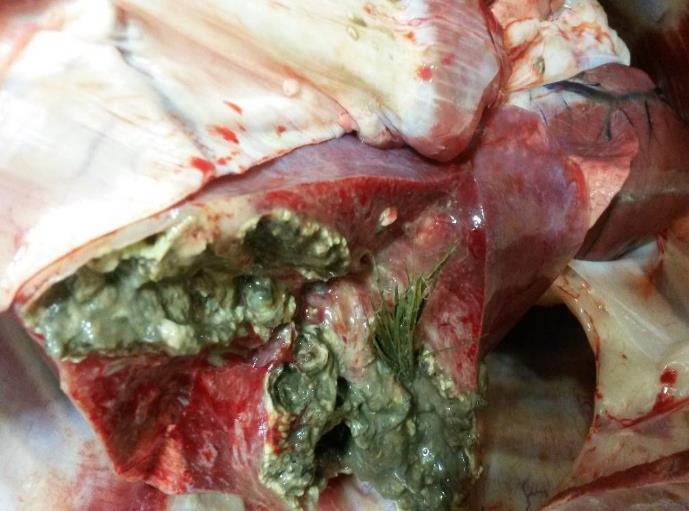 Tof the gangrene is the that  . Disposition: In are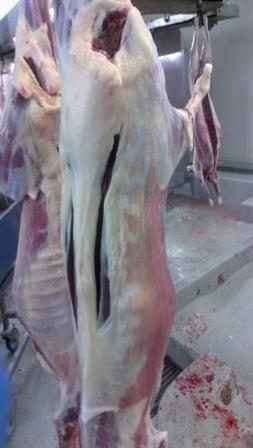 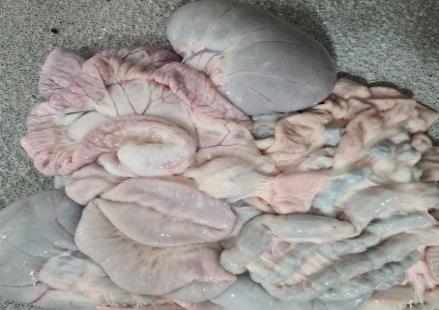 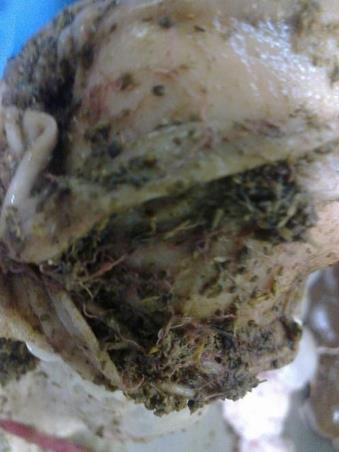 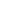 Look closely and you can see the worms. There are usually huge numbersIn he disposition is the. Withthe carcase Oedema is a build-up of fluid in the body which causes the affected tissue to become swollen. This image shows  v.Cthe and the its : The EIand . The disposition would be the its :CCthe Cthe s.The producer should be informed they have a parasite problem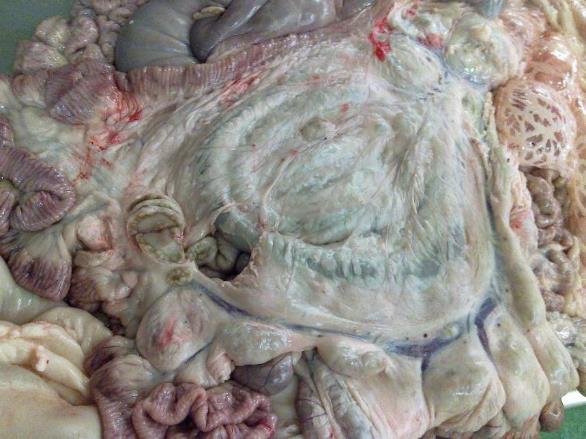 :C andthe its .: Cof the carcase . has been cused.Cthe the  its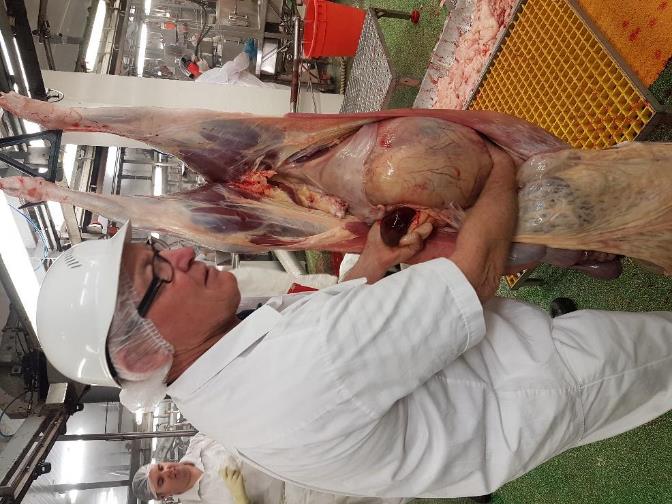 In e thethe carcase r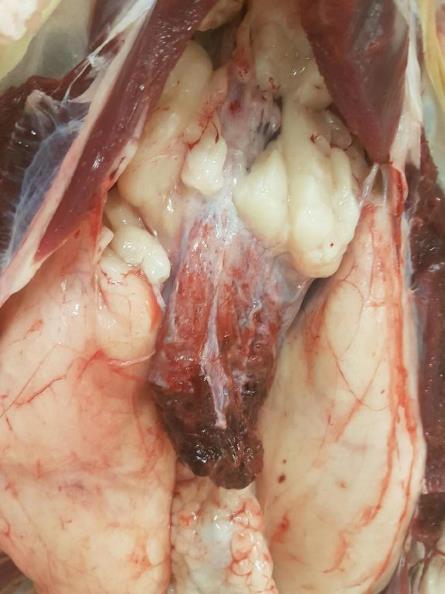 In cases condemn the its In ccases its The r are in the uterusthen its endocrine systemGoitreGoitre in a thyroid gland The endocrine system rarely produces any pathological conditions, however areas of Australia where the pasture is low in iodine thus the thyroid glad cannot produce enough thyroxine the growth hormone the only evidence the inspector will see is enlargement of the thyroid gland.  skin or integumental system.Contagious pustular dermatitis or Orf or scabby mouth 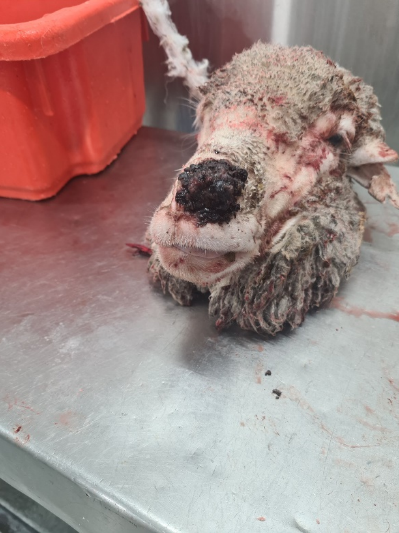 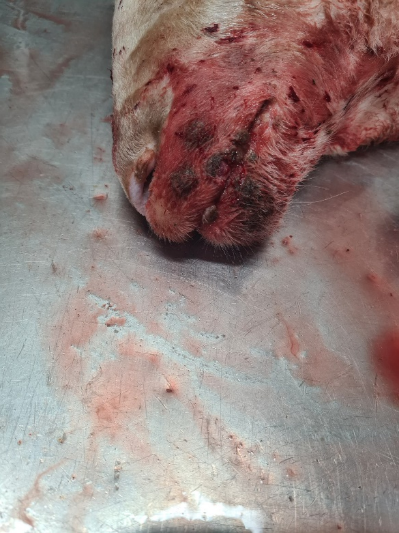 This is a highly infectious disease of sheep. Lesions are usually on the skin of the muzzle and the legs. It can also be seen in the udder due to infected lambs suckling on mother The main cause is when sheep graze on rough pasture and the skin gets scratched and the virus enters through cuts. In the early stages scabby mouth can look like FMD lesions. This disease is zoonotic and people who contract orf typically develop ulcerative lesions or nodules on their hands.          If the infection is acute .There may also be.  Chronic infections, may have multiple affected joints but if there is no evidence of septicaemia, or cachexia (wasting) then the affected parts should be trimmed and condemned with taken The d its merits Other conditions of the respiratory system seen at post mortem include:atelectasis (collapsed lung)emphysema ( over inflated lung)pigmentation of lungsaspiration of blood, scalding water or ingesta	bronchitissinusitis.For these conditions the disposition is to condemn the affected lungs.A pis   and the disposition is tothe The image above is a hin a ’sThe cand ir ownThe condition is uThe dis to of the carcase The d is to the its In  the pig in the animals The disposition isto jtheir .  T at ante mortem			The dis to they can not be used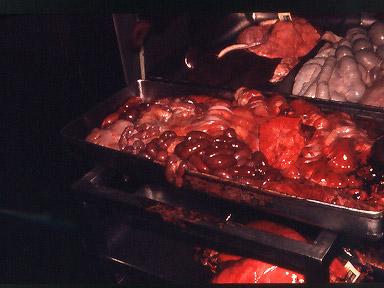 Enteritis is inflammation of the intestines. case  and the  would be tothe its is  and in this flare fat. The d in is an while orchitis is an . Acute is a gross enlargement of the uterus and is usually caused by a trauma at birth or the retention of a piece of placenta. Melanoma on the skin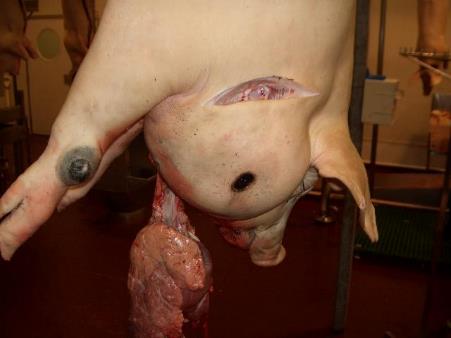 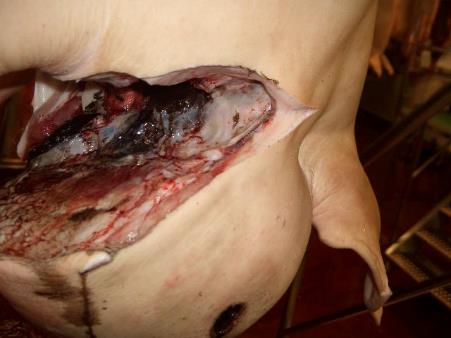 Melanoma is a tumour originating in pigmented cells normally found between the epidermal cells of the basal layers of the skin. They are benign growths – neoplasms.Disposition; if the lesion (dark areas) have not progressed beyond the immediate draining lymph node. Trim the lesions and condemn the trimmings.Applying knowledge of anatomy and physiology to the interpretation of post mortem procedures  	What are the physiological and anatomical features required to be inspected in the Australian Standard for the major food species?The AS4696:2023Australian Standard for the hygienic production and transportation of meat and meat products for human consumption and the Australian Standards for other species detail the post-mortem inspection requirements for all animals slaughtered at abattoirs both domestic and export.There are extra inspection procedures to meet certain export market requirements that are in addition to those detailed in the standard. These extra requirements will be provided by the work instructions.Important note: In 2020 the Australian Meat Regulators Group (AMRG) approved 14 alternative techniques and procedures for post mortem-inspection and dispositions outlined in Schedules 2 and 3 of the Australian Standard. AMRG released the following guidelines Guideline 2020:1. Post-Mortem Meat Inspection – Alternative techniques to Schedule 2 and 3 of AS 4696:20 which for domestic abattoirs means there are changes to some current inspection and disposition practices. These changes include more visual inspections and less requirements for incisions in Schedule 2 as well as more detail regarding acute and chronic nature of conditions with regard to disposition judgements in Schedule 3In export plants the amendments set out in the guidelines will apply only after the standard AS4696: 20 is formally amended. However, for export plants even after standard is formally modified the matter of importing country requirements means that an equivalence argument will have to be had on a market by market basis before the changes to Schedule 2 and 3 can be implemented.More information about this Guideline and associated Fact Sheets  can be found on the MINTRAC website: www.mintrac.com.au In the Schedule 2 of the Australian Standard details are given in table form as below:buffalo means any bubaline greater than 50kg dressed weight calf means a young bovine or bubaline no greater than 50kg dressed weightcattle means any bovine greater than 50kg dressed weightincise means to examine by observation and multiple slicingpalpate means to examine by observation and palpation.Note #1:	Equivalent procedures are simpler procedures that can be used when either product is not being kept for human consumption or certain diseases have been officially declared as not present in the particular State or Territory.Note #2:	Additional procedures are procedures carried out when disease is detected or suspected.  It also includes procedures for product that is not normally kept for human consumption. Table 1. 	CarcaseEquivalent proceduresNote #1:	Cattle and buffalo – Palpate the superficial inguinal and internal iliac lymph nodes or, for animals in an area in relation to which the relevant Commonwealth, State or Territory Authority requires minimal risk inspection for tuberculosis (other than animals subject to conditional slaughter or emergency slaughter), an equivalent procedure is to observe the nodes (other than in bulls and mature females).Note #2 :	Sheep and goats – Palpate the superficial cervical, precrural and superficial inguinal lymph nodes or, other than animals subject to conditional slaughter or emergency slaughter, an equivalent procedure is to excise and discard these nodes without inspection.Note #3:	Pigs – Observe the superficial inguinal lymph nodes or, other than animals subject to conditional slaughter or emergency slaughter, an equivalent procedure is to excise and discard these nodes without inspection.Table 2. 	VisceraEquivalent proceduresNote #1:	Cattle and buffalo – Incise bronchial and mediastinal lymph nodes or, for animals in an area in relation to which the relevant Commonwealth, State or Territory Authority requires minimal risk inspection for tuberculosis (other than animals subject to conditional slaughter or emergency slaughter), an equivalent procedure is to observe the nodes.Note #2 :	All animals – Procedures for the incision of main bile ducts and observation of contents may not be required at a meat business by the controlling authority. Table 3. 	Head Equivalent proceduresNote #1:	All animals – Other than cattle, buffalo, horses and animals subject to conditional slaughter or emergency slaughter, an equivalent procedure is to remove and discard the head without inspection where tissues, including tongue, are not recovered for human consumption.Note #2:	Cattle and buffalo – Incise submaxillary, parotid and retropharyngeal lymph nodes or, for animals in an area in relation to which the relevant Commonwealth, State or Territory Authority requires minimal risk inspection for tuberculosis (other than animals subject to conditional slaughter or emergency slaughter), equivalent procedures are:1. observe only, or 2. excise and discard these nodes without inspection.Note #3:	Cattle and buffalo – Other than animals subject to conditional slaughter or emergency slaughter, for animals in an area in relation to which the relevant Commonwealth, State or Territory Authority requires minimal risk inspection for tuberculosis, an equivalent procedure is to discard the head without inspection when tissues, including tongue, are not recovered for human consumption. Note #4:	Pigs – Incise and observe submaxillary and cervical lymph nodes or, other than animals subject to conditional slaughter or emergency slaughter, equivalent procedures are:1. observe only, or 2. excise and discard these nodes without inspection. Table 4. Additional procedures when specific diseases are detected or suspected When carrying out post mortem inspection there are four basic procedures used in meat inspection: observation or visual inspectionsmell palpationincision.Note: observation is sometimes referred to as visual inspection.Important note: In 2020 the Australian Meat Regulators Group (AMRG) approved 14 alternative techniques and procedures for post mortem-inspection and dispositions outlined in Schedules 2 and 3 of the Australian Standard. AMRG released the following guidelines Guideline 2020:1. Post-Mortem Meat Inspection – Alternative techniques to Schedule 2 and 3 of AS 4696:2007 which for domestic abattoirs means there are changes to some current inspection and disposition practices. These changes include more visual inspections and less requirements for incisions in Schedule 2 as well as more detail regarding acute and chronic nature of conditions with regard to disposition judgements in Schedule 3In export plants the amendments set out in the guidelines will apply only after the standard AS4696: 2007 is formally amended. However, for export plants even after standard is formally modified the matter of importing country requirements means that an equivalence argument will have to be had on a market by market basis before the changes to Schedule 2 and 3 can be implemented.More information about this Guideline and associated Fact Sheets  can be found on the MINTRAC website: www.mintrac.com.au ObservationThe Department of Agriculture Water and the Environment definition of observation is “To visually inspect a carcase and its parts in such a manner that abnormalities capable of being located are detected.  In all instances observation refers to each surface of the item being observed.  Observation may require the physical handling and/or incision of the carcase and/or carcase parts to allow complete observation of all surfaces.  Observation also includes the use of the sense of smell to detect abnormal odours.All parts of an animal must at least be visually observed.  It is important to look for changes in colour and symmetry and variations to the norm.  The importance of this aspect of inspection is the main reason why people with colour blindness are generally not accepted as meat inspectors.  Visual inspection cannot be done from a distance.  Since all surfaces of the carcass and organs need to be visually inspected it is necessary as part of the inspection procedure to handle and turn organs and parts as appropriate.   Carcases must be carefully observed, paying particular attention to:colour			odoursymmetry		general condition.age.In the case of the internal surfaces particular attention should be paid to:the pelvic cavitythe peritoneum and pleurathe thoracic and abdominal surfaces of the thick and thin skirtsthe cut surfaces of the sternum and spine the ribs.In the case of external surfaces particular attention should be paid to:the hocks and trottersthe tailthe sticking areathe axillary regionsthe anus.All surfaces of offal presented for inspection must be visually inspected, this means offal must be turned during inspection.IncisionThe Department of Agriculture Water and the Environment definition (Meat Manual Volume 3) of an incision is “To cut with a knife.  Wherever incisions are specified the inspecting officer is also required to observe incised surfaces and may also be required to palpate cut/exposed surfaces”.It may be for access purposes to improve observation or it may be a specific incision required by legislation to detect disease.  It is essential that proper equipment be used for incision. Such equipment includes a keen knife, a safety hook and a well-dressed steel.  Lymph nodes that require incision should be carefully sliced such that the cut surfaces are laid open for examination like the leaves of a book.  Unnecessary mutilation must be avoided and to facilitate a tidy `job' different knives may be used for different inspection procedures, for example a short thin blade may be used for pig-head inspection, whilst a long broad blade may be preferred for cattle-carcass inspection.  PalpationThe Department of Agriculture Water and the Environment definition (Meat Manual Volume 3) of palpation is “To examine by the sense of touch and feel all surfaces of any carcase and/or carcase parts so that any abnormality on or within the carcase or carcase part which is able to be detected by palpation is detected.  Palpation refers to every surface of the carcase or carcase parts being palpated”Palpation is equally as important as observation and incision and must be carried out diligently. Organ palpation requires firm pressure by the fingers and palms of the hand over the entire organ surface. Organs palpated include the kidneys, liver, spleen and lungs.  Lymph-node palpation requires firm pressure with the fingers and thumbs, rolling the nodes between them.Laboratory analysisSometimes samples may need to be sent to a laboratory for diagnosis.  This may be:because the cause of the condition is unknown for laboratory confirmation of notifiable diseases such as hydatids in Tasmaniaas part of routine sampling for residue sampling programmes etc.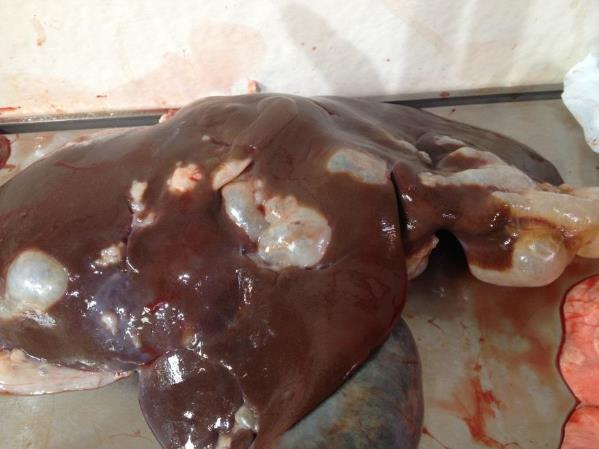 Evidence of hydatids in a liver© MINTRAC General requirementsThe precise requirement of what has to be inspected during a post-mortem inspection will depend on whether the plant is domestic or export-registered.  However, the general requirements that the meat safety officer must meet when carrying out the inspection are:ensuring only animals that have undergone ante-mortem inspection are presented for post-mortem inspectionensuring carcases and carcase parts are correctly identified and correlated for post-mortem inspectionensuring carcases and carcase parts are correctly presented for post-mortem inspectionensuring the resources and conditions necessary to effectively conduct post-mortem inspection are providedundertaking post-mortem inspection of carcases and/or carcase parts as directedmaking a disposition to the suitability of the carcase and its parts for human consumptionretaining carcases and carcase parts for veterinary examination (export plants only) or laboratory examinationensuring, where appropriate, the quality and integrity of the product is maintained.Post mortem inspection is:to identify diseased and unwholesome meat, to prevent it from being sold for human and animal consumptionto identify and break the cycle of many diseases, preventing transmission between humans and animals, and animals to animalsto assist with the trace-back of diseases to the property of originto assess whether hygiene and good manufacturing practices are being followed during slaughter and dressing, to maintain the wholesomeness of the product.It ensures that only clean and disease-free carcases or parts are accepted for human consumption.Post-mortem inspection is also important for ensuring that animals are handled humanely. For example, a post-mortem inspection can find out if multiple stuns have occurred to the one animal. Likewise post-mortem inspection can reveal evidence of dog bites or signs of recent bruising.Required Knowledge:Required Knowledge:TopicCovered on pagesCommon diseases and conditions, including arthritis, pleurisy, pneumonia, neoplasm, fever, septicaemia and gangreneThe nature, signs and causes of inflammation of animal body partsThe nature and causes of physical abnormalities in food animalsSigns of benign and malignant neoplasms in food animalsSigns and causes of poisoning in food animalsCommon microbiological diseases in food animalsThe different types of external and internal parasites, and their effects and relationship on a food animal host, including Arthropods, Trematodes, Cestodes, NematodesThe importance of smell, touch and sight for identifying diseases and conditionsRequirements of post-mortem inspections as outlined in the relevant Australian StandardPurpose of Livestock Data Link (LDL) and how information is uploaded to ensure timely sharing of carcase and animal disease information between processors and producers.Elements and performance criteriaElements and performance criteriaElements and performance criteriaElement Performance CriteriaCovered on pages Identify the nature, signs and causes of common abnormalities and diseases in food animals1.1 Identify the nature and causes of physical abnormalities in food animal1.2 Identify the nature, signs and causes of inflammation in food animal1.3 Identify the nature and causes of tumours1.4 Identify the ways in which food animals can be poisoned, and the signs of poisoning1.5 Identify key characteristics of common microbiological diseases found in food animals2. Identify the effects of parasites on food animals2.1 Identify the effects of parasite on food animals2.2 Identify the relationship the parasite has to the host animal2.3 Recognise common internal parasites2.4 Identify the nature, life cycle and signs of internal parasites in food animals2.5 Identify the nature, life cycle and signs of external parasites in food animals3. Apply knowledge of animal diseases and conditions to the interpretation of ante and post-mortem procedures3.1 Identify the common food animal diseases and conditions that may be identified during ante and post-mortem inspection of major species, as specified in the relevant Australian Standard3.2 Identify common abnormalities that may impact on food safety and wholesomeness of meat3.3 Identify how information about animal diseases and conditions is communicated to producerType of inflammation Inflammation of theArthritis and polyarthritisjoint or multiple jointsBalanitis pizzleBronchitisone or more bronchiCellullitistissueDermatitisskinEncephalitisbrainEndocarditisendocardium or lining of the inside of the heartEnteritisintestinesHepatitisliverLymphadenitislymph nodesLymphangitislymphatic vesslesMastitismammary glandsMeningitismeniges which the membrane that protects the brain and spinal cordMetritisuterusMyositisvoluntary muscleNephritiskidneyOmphalophlebitisumbilical veinsOrchitis or epididymitistestisPericarditispericardiumPeritonitisperitoneumSinusitisone or more of the paranasal sinuses 3.  Topographic listing3.  Topographic listing3.1 Nervous system 3.1 Nervous system Acute encephalitis and meningitis Carcase and all its carcase parts condemnedBrain abscesses: Associated with pyaemia Localised lesion Carcase and all its carcase parts condemnedAffected brain condemned3.2 Cardiovascular system 3.2 Cardiovascular system Acute pericarditis with accumulation of exudate; septicaemia; degenerative changes in organs or abnormal odour Carcase and all its carcase parts condemnedChronic pericarditis Affected heart and pericardium condemnedEndocarditis:Associated with generalised signs Without complications.Carcase and all its carcase parts condemnedAffected heart condemnedHeart lesions of non-infectious nature Affected heart condemnedWorm aneurisms in horses: Infarction confined to hind leg Peritonitis, circulatory disturbances in mesentery and intestines Affected quarter condemnedCarcase and all its carcase parts condemned3.3 Respiratory system 3.3 Respiratory system Atelectasis, emphysema, pigmentation, aspiration of blood, scalding water or ingestaAffected lungs condemned[1]Bronchitis Affected lungs condemnedMultiple pulmonary abscesses Carcase and all its carcase parts condemned.Peracute pneumonia such as severe purulent bronchopneumonia; gangrene of the lungs; or necrotic pneumonia. Carcase and all its carcase parts condemnedPneumonia or bronchopneumonia Affected lungs condemned[1]Sinusitis. Affected head condemned3.4 Pleura 3.4 Pleura Adhesions and patches of fibrinous tissue Affected serous membranes stripped and affected parts condemnedDiffuse serofibrinous, suppurative or gangrenous pleurisyCarcase and all its carcase parts condemned.3.5 Gastrointestinal tract 3.5 Gastrointestinal tract Acute enteritis:Septic, diphtheritic or haemorrhagic enteritis’ enlargement of spleen or degeneration of organs With congested mesenteric lymph nodes without other signs Carcase and all its carcase parts condemnedAffected intestines condemnedChronic gastro-intestinal catarrhAffected intestines condemnedEmphysema of mesentery in pigs Affected mesentery and intestines condemned3.6 Peritoneum 3.6 Peritoneum Adhesions and patches of fibrinous tissue, localised encapsulated abscessesAffected parts condemnedPeritonitis:Acute, diffuse or extensive Localised Carcase and all its carcase parts condemnedAffected serous membranes stripped and affected parts condemned3.7 Liver 3.7 Liver Abscesses Affected liver condemnedFatty infiltration, parenchymatous infiltration Affected liver condemned[1]Hepatitis of toxic, parasitic or non-specific nature Affected liver condemned[1] for parasitic and nonspecific causesMiliary necrosis of liver in calves Carcase and all its carcase parts condemnedParasitic lesions/nodules Affected parts of liver trimmed and condemnedTelangiectasis, cyst formation Affected liver or part of liver condemned[1]3.8 Kidney3.8 KidneyBladder ruptureCarcase and all its carcase parts condemned.Calculi, cyst formation, pigmentation Affected kidneys condemned[1]Nephritis (including parasitic nephritis):Acute with evidence of uraemia, oedema or abnormal odour of urine Chronic with no systemic effectsCarcase and all its carcase parts condemned.Affected kidneys condemned3.9 Genital tract 3.9 Genital tract Inflammation of uterus:Acute metritis (septic or necrotic, putrefied foetus). Chronic metritis Carcase and all its carcase parts condemnedAffected uterus condemnedOrchitis/epididymitisAffected organ condemnedProlapse, torsion or rupture of uterus accompanied by fever or peritonitis Carcase and all its carcase parts condemnedRetention of placenta: Accompanied by fever or evidence of other systemic effects With no signs of systemic effects.Carcase and all its carcase parts condemnedAffected uterus condemned3.10 Udder 3.10 Udder Mastitis:Septic, gangrenous No signs of systemic involvement.Carcase and all its carcase parts condemnedUdder condemnedOedemaUdder condemned3.11 Musculo-skeletal system 3.11 Musculo-skeletal system Abnormal pigmentation Affected parts condemned[1]Arthritis: Acute infectiousNon-infectious, chronic with no systemic effects Carcase and all its carcase parts condemnedAffected part condemnedFractures: Uncomplicated (recent or healing) Infected with signs of generalised effects Fracture trimmed from carcase and condemnedCarcase and all its carcase parts condemnedMyositis and Muscular Dystrophy Affected parts condemned[1]Osteomyelitis:Gangrenous, suppurative or accompanied by metastasis Localised Carcase and all its carcase parts condemnedAffected part trimmed from carcase and condemned3.12 Skin 3.12 Skin Bruising: Generalised or secondary changes in carcase Localised Carcase and all its carcase parts condemned[2]Affected tissue trimmed from carcase and condemned. [2] for trimmingsBurns: With extensive oedema or systemic signs such as fever Localised Carcase and all its carcase parts condemnedAffected tissue trimmed from carcase and condemned[1]Eczema and chronic dermatitis in pigs Affected skin trimmed from carcase and condemnedErythema and acute dermatitis (e.g. photosensitisation): With systemic effects such as fever No evidence of systemic involvement Carcase and all its carcase parts condemnedAffected skin trimmed from carcase and condemned[1]Wounds and Cellulitis: Infected wounds and discharging lesions accompanied by generalised signs such as fever or sepsis Granulating wounds or no evidence of generalised signsCarcase and all its carcase parts condemnedAffected tissues trimmed from carcase and condemnedTypeScientific NameCommon NameCharacteristicsSpecies Where they are in the hostEffect on the hostCestode(Tapeworms)Cysticercus bovisBeef measelsCysts: 2-10mmCattle, buffalo, deerMuscles (most commonly heart, tongue, diaphragm and jaw muscles)Cysts develop in affected musclesCestode(Tapeworms)Cysticercus cellulosaeCysts: Pearly whitePigsBrain, liver, heart and skeletal musclesFever and muscle stiffness.Cysts develop in affected tissuesCestode(Tapeworms)Cysticercus ovisSheep measelsCysts: Oval shape, up to 10mm longSheep, goatMuscles (heart, diaphragm, jaw muscles, oesophagus and all skeletal muscle)Cysts develop in affected tissuesCestode(Tapeworms)Cysticercus tenuicollisBladder wormsCysts: average 50mmCattle, sheep, goat, pigLiver and abdominal cavityDepression and weakness.Cysts develop in affected tissuesCestode(Tapeworms)EchinococcusHydatid tapewormCyst/larval stage: 4-5mm @ 3 months, 20mm @ 6 monthsCattle, sheep, goats, pigs, kangaroo, deer, camelLungs, liver, kidneys, spleen, heart, brain, boneCysts develop in affected tissues.MyiasisLucilia spp., Calliphora spp.Blowfly strikeFly: round to oval shape, length varies from 4.5–10mmMaggotsSheep most commonly however cattle alsoSkin and deeper tissueInvasion of the skin by fly larvae cause breakdown of the tissues, immune response fluid build up and strong odour normally followed by a bacterial infection.Oestrus ovisSheep nose bot flyFly: grey/brown, appro 12mm longLarvae: Clear/white, initially <2mm longSheep and goatsNasal passages and sinusesNasal discharge.Reduction in grazing time leading to loss of condition and emaciationNematodeOnchocerciasis(eg. Onchocerca gibsoni)Beef nodulesCattleConnective tissue of brisket, stifle and hip regionFibrous nodules 10 – 20mm diameterNematodeStrongyles (round worms - gastrointestinalHaemonchus contortusBarber poleWhen engorged with blood they look like a barbers pole, red and white stripsCattle and SheepSucks blood causing anaemia and oedemaNematodeStrongyles (round worms - gastrointestinalMacracanthorhynchus hirudinaceusThorny headed wormFlattended roundworm, 30cmsPigs, normally wild pigsNematodeStongyles (round worms) - lungwormsDictyocaulus filariaLarge lungwormLong, white worms (several cms in length)SheepLungs (Bronchi)Pneumonia and bronchitis. NematodeStongyles (round worms) - lungwormsMuellerius cappillarisSmall lungwormFine, thin, tightly curled worms in lung tissueSheepLungs (Tissues of lungs)Discharge in the lungs, enlarged lung lymph nodes. Grey-green nodules in the lungs. May cause emaciation and anaemia.SparganosisCysts: up to 6mm longSpargana: ribbon like structures, up to 5cm in lengthPigsSkeletal musclesCysts develop in affected tissues.Stephanurus dentatusSwine kidney worm2 – 4.5cm longPigsLiver, kidney, ureters and perirenal fat. Lung damage also possible.Adversely affect growth. Liver damage (cirrhosis, scarring).TrematodeFasciola hepaticaLiver flukeLeaf shaped, 2 – 12mm longSheep, cattle, alpacas, llamasBile ducts, gall bladderVaries in severity from no symptoms through to sudden death. Liver damage (cirrhosis).Thickened bile ducts (cattle).DiseaseDetailsBacterial and related diseases Bacterial and related diseases Anaplasmosis Caused by Anaplasma phagocytophilum A bovis A marginale and A platysEffect depends on age of the animal. <1 yr old show no signs, in yearlings and 2-yr-olds it is moderately severe, and in older cattle it is severe and often fatal. Loss of coordination, breathlessness when moved,Progressive anemia due to destruction of the blood cells be the parasite, jaundice and bloody is thin and watery,  fever; enlarged soft spleen, mottled yellow/orange liver; kidney congestion, distended gallbladder, brown hepatic and mediastinal lymph nodes, fluid in body cavities, pulmonary oedema, petechial hemorrhages in the heartAffects cattle, sheep, goats, buffalo, and some wild ruminants. Does not affect pigs Babesiosis:Caused by B bigemina and B bovisIncreased breathing rate, muscle tremors, anemia, jaundice, either constipation or diarrhea, enlarged and friable spleen; a swollen liver with an enlarged gallbladder containing thick granular bile; congested, dark-colored kidneys; and generalized anemia and jaundice. Other organs, including the brain and heart, may show congestion or petechiae.Affects cattle, horses, sheep, goats, pigs, and dogsAnthrax Caused by Bacillus anthracisSudden death with bloody discharge from eyes, nostrils, mouth, ears and anus. The carcase of dead animal blow up quicklyAcute septicaemia or fever, grossly enlarged, fluid filled spleen Source of infection is normally contaminated soil, water or fodderAffects cattle and sheep, to a lesser degree pigs and manBotryomycosis: Caused by Staphylococcus aureusSkin lesions that invade deeper muscle and bone with grainy exudateAffects horses, cattle, pigs and man. Does not affect sheep.BotulismCaused by Clostridium botulinum types A-GProgressive muscle paralysis causing stilted gait, muscle tremors, recumbency, difficulty breathing, extension of the head and neck and decreased muscle tone (tail, tongue, jaw), drooling and death. Pulmonary oedema and congestion of the heart with excessive fluid of the heart contains free-floating strands of fibrin.Affects most animal speciesEperythrozoonosis:Caused by Mycoplasma suis (formerly Eperythrozoon suis) Mycoplasma parvum (formerly Eperythrozoon parvum) in Pigs, Mycoplasma wenyonii (formerly Eperythrozoon wenyonii) in Cattle, Mycoplasma ovis (formerly Eperythrozoon ovis) in Sheep and Goats and “Candidatus Mycoplasma haemolamae” in Alpacas and Llamaslethargy, fever, oedema of the mammary gland or scrotum and hind limbs and anaemia which is more severe in younger animalsLeptospirosis:Caused by Leptospirae hyos (pigs) Leptospirae Pomona, Leptospirae hardjo (cattle and sheep)Kidneys have white spots developing to double their size and be almost white in colour and then start to reduce in size and become fibrous, carcase fevered initial infection. Inflammation of the kidneys, abortion and mastitis in cowsListeriosis Caused by Listeria monocytogenesCircling behaviour, abortion and deathAffects birds, fish, cattle, sheep, horses and manMalignant oedema. Usually caused by Clostridium septicum Excessive inflammation, resulting in severe oedema, dead tissue, and gangrene. Local lesions are soft swellings that pit on pressure and extend rapidly because of the formation of large quantities of exudate and gas that infiltrates the subcutaneous and intramuscular connective tissue of the affected areas leading to sloughing of the skin and tissue. The muscle in such areas is dark brown to black. Fever,Affects all speciesMelioidosis Caused by Pseudomonas pseudomalleiMultiple abscesses throughout the body, can cause deathAffects all speciesSalmonellosis Caused by Salmonella spp, commonly Salmonella enterica serovar Typhi (S Typhi) and S Paratyphi produce typhoid in people, S Gallinarum produces a similar disease in poultry, S Abortusovis in sheep, S Choleraesuis in pigs and S Dublin in cattle.Systemic septicaemia (also termed as typhoid) and an enteritis (inflammation of the intestinal lining). Depression, severe watery diarrhoea (putrid odor and contain mucus, fibrinous casts, shreds of mucous membrane, and in some cases, blood)Other less common signs include abortion, arthritis, respiratory disease, and meningitis. Fever Affects all speciesTuberculosis: Caused by Mycobacterium tuberculosis, Mycobacterium bovis, Mycobacterium aviumThe body’s immune system over-reacts to the Mycobacterium forming small abscesses around the organism, growing over time and describes as tubercle or ‘grape-like’ lesions. These are full of cream/white pus in pigs and golden yellow pus in cattle White scours, omphalophlebitis, polyarthritis and other septicaemic conditions of new-born animals These conditions are due to varying bacteria and result in a fevered carcase. With ante mortem signs being diarrhoea (or dysentery) or swelling of the joints or swelling and infection of the umbilical areaFungal diseases Fungal diseases Aflatoxicosis Caused by fungus Aspergillus flavus making aflatoxinsNormal happens due to contaminated feedChronic hepatitis, jaundice, unable to walk and bloody gastroenteritis, abortion and neoplasmsCattle & buffaloCalvesSheep & goatsLambsPigsHorsesDeerAll carcases Observe internal and external surfaces of carcase (including tail, musculature, exposed bone, joints, serous membranes).Observe internal and external surfaces of carcase (including tail, musculature, exposed bone, joints, serous membranes).Observe internal and external surfaces of carcase (including tail, musculature, exposed bone, joints, serous membranes).Observe internal and external surfaces of carcase (including tail, musculature, exposed bone, joints, serous membranes).Observe internal and external surfaces of carcase (including tail, musculature, exposed bone, joints, serous membranes).Observe internal and external surfaces of carcase (including tail, musculature, exposed bone, joints, serous membranes).Observe internal and external surfaces of carcase (including tail, musculature, exposed bone, joints, serous membranes).Lymph nodesLymph nodesLymph nodesLymph nodesLymph nodesLymph nodesLymph nodesLymph nodesSuperficial inguinalSee note #1ObserveSee note #2ObserveSee note #3InciseObserveInternal iliacSee note #1ObservePalpateObserveObserveObserveObserveLumbar——PalpateObserveObserve——Ischiatic——PalpateObserve———Precrural——See note #2Observe—Palpate—Superficial cervical——See note #2Observe—Palpate—Popliteal——PalpateObserve———Prepectoral—————Incise—Cattle & buffaloCalvesSheep & goatsLambsPigsHorsesDeerLymph nodes Lymph nodes Lymph nodes Lymph nodes Lymph nodes Lymph nodes Lymph nodes Lymph nodes Bronchial & mediastinal See note #1 PalpatePalpateObservePalpateIncisePalpatePortal PalpatePalpateObserveObservePalpatePalpateObserveMesenteric ObserveObserveObserveObserveObserveObserveObserveLungs Palpate, except in lambs where observe. Additionally, bronchi opened and internal surfaces observed when saved for human consumption. Palpate, except in lambs where observe. Additionally, bronchi opened and internal surfaces observed when saved for human consumption. Palpate, except in lambs where observe. Additionally, bronchi opened and internal surfaces observed when saved for human consumption. Palpate, except in lambs where observe. Additionally, bronchi opened and internal surfaces observed when saved for human consumption. Palpate, except in lambs where observe. Additionally, bronchi opened and internal surfaces observed when saved for human consumption. Palpate, except in lambs where observe. Additionally, bronchi opened and internal surfaces observed when saved for human consumption. Palpate, except in lambs where observe. Additionally, bronchi opened and internal surfaces observed when saved for human consumption. Heart Palpate. Incise internal musculature 3-4 times in cattle and buffalo.Palpate. Incise internal musculature 3-4 times in cattle and buffalo.Palpate. Incise internal musculature 3-4 times in cattle and buffalo.Palpate. Incise internal musculature 3-4 times in cattle and buffalo.Palpate. Incise internal musculature 3-4 times in cattle and buffalo.Palpate. Incise internal musculature 3-4 times in cattle and buffalo.Palpate. Incise internal musculature 3-4 times in cattle and buffalo.Liver Palpate, except in lambs where observe. Incise main bile ducts transversely and observe contents, except in pigs where inspection of bile ducts not required (see note #2 for option). Palpate, except in lambs where observe. Incise main bile ducts transversely and observe contents, except in pigs where inspection of bile ducts not required (see note #2 for option). Palpate, except in lambs where observe. Incise main bile ducts transversely and observe contents, except in pigs where inspection of bile ducts not required (see note #2 for option). Palpate, except in lambs where observe. Incise main bile ducts transversely and observe contents, except in pigs where inspection of bile ducts not required (see note #2 for option). Palpate, except in lambs where observe. Incise main bile ducts transversely and observe contents, except in pigs where inspection of bile ducts not required (see note #2 for option). Palpate, except in lambs where observe. Incise main bile ducts transversely and observe contents, except in pigs where inspection of bile ducts not required (see note #2 for option). Palpate, except in lambs where observe. Incise main bile ducts transversely and observe contents, except in pigs where inspection of bile ducts not required (see note #2 for option). Gastrointestinal tract Observe. Observation of oesophagus not required in cattle, buffalo, calves or deer unless recovered for human consumption. Observe. Observation of oesophagus not required in cattle, buffalo, calves or deer unless recovered for human consumption. Observe. Observation of oesophagus not required in cattle, buffalo, calves or deer unless recovered for human consumption. Observe. Observation of oesophagus not required in cattle, buffalo, calves or deer unless recovered for human consumption. Observe. Observation of oesophagus not required in cattle, buffalo, calves or deer unless recovered for human consumption. Observe. Observation of oesophagus not required in cattle, buffalo, calves or deer unless recovered for human consumption. Observe. Observation of oesophagus not required in cattle, buffalo, calves or deer unless recovered for human consumption. SpleenObserveObservePalpateObserveObservePalpateObserveKidney (enucleated) PalpatePalpateObserveObservePalpatePalpatePalpateOther tissues and organs Thymus, pancreas, non-gravid uterus, bladder, testicles and penis observed when recovered for human consumption. Thymus, pancreas, non-gravid uterus, bladder, testicles and penis observed when recovered for human consumption. Thymus, pancreas, non-gravid uterus, bladder, testicles and penis observed when recovered for human consumption. Thymus, pancreas, non-gravid uterus, bladder, testicles and penis observed when recovered for human consumption. Thymus, pancreas, non-gravid uterus, bladder, testicles and penis observed when recovered for human consumption. Thymus, pancreas, non-gravid uterus, bladder, testicles and penis observed when recovered for human consumption. Thymus, pancreas, non-gravid uterus, bladder, testicles and penis observed when recovered for human consumption. Cattle & buffalo (see note #3)Calves (see note #1)Sheep & goats (see note #1)Lambs (see note #1)Pigs (see note #1)Horses (see note #1)Deer (see note #1)All carcasesObserve external surfaces. For cattle, buffalo and horses observe the oral, buccal and nasal cavities.  Observe external surfaces. For cattle, buffalo and horses observe the oral, buccal and nasal cavities.  Observe external surfaces. For cattle, buffalo and horses observe the oral, buccal and nasal cavities.  Observe external surfaces. For cattle, buffalo and horses observe the oral, buccal and nasal cavities.  Observe external surfaces. For cattle, buffalo and horses observe the oral, buccal and nasal cavities.  Observe external surfaces. For cattle, buffalo and horses observe the oral, buccal and nasal cavities.  Observe external surfaces. For cattle, buffalo and horses observe the oral, buccal and nasal cavities.  Lymph nodesSubmaxillarySee note #2———See note #4Incise—ParotidSee note #2————Incise—RetropharyngealSee note #2————Incise—Cervical————See note #4——Masticatory muscles (internal and external)Incise——————TonguePalpate————Palpate—Gutteral pouch—————Palpate—Other tissuesTongue roots in cattle, buffalo and horses observed when recovered for human consumptionTongue roots in cattle, buffalo and horses observed when recovered for human consumptionTongue roots in cattle, buffalo and horses observed when recovered for human consumptionTongue roots in cattle, buffalo and horses observed when recovered for human consumptionTongue roots in cattle, buffalo and horses observed when recovered for human consumptionTongue roots in cattle, buffalo and horses observed when recovered for human consumptionTongue roots in cattle, buffalo and horses observed when recovered for human consumptionDiseaseInspection procedureTuberculosis in cattle and buffalo Incise atlantal, prescapular, prepectoral, suprasternal, superficial inguinal, iliacs, ischiatic, precrural, portal and mesenteric lymph nodes. Incise popliteal lymph node where necessary to determine the extent of infection. All viscera, serous membranes, spinal cord and severed vertebral column inspected by observation, palpation and, where necessary, incision. Udders incised and observed. Tuberculosis in pigsIncise retropharyngeal, parotid, bronchial, mediastinal, portal, gastric, mesenteric, superficial inguinal, , lumbar, precrural, prescapular and deep inguinal lymph nodes. Viscera and serous membranes inspected as above for cattle. Tuberculosis in horses As above for cattle. Tuberculosis in deerIncise submaxillary, retropharyngeal, parotid, bronchial, mediastinal, mesenteric, portal, superficial inguinal, iliac, ischiatic and suprasternal lymph nodes. Incise popliteal lymph node where necessary to determine the extent of infection. Viscera and serous membranes inspected as above for cattle. Cysticercus bovis In cattle, buffalo and deer Incise masseter and heart muscles, incise tongue, incise diaphragm after removal of serous membranes and observe all exposed muscle surfaces. Cysticercus celluosae in pigs As above for C. bovis. Sparganosis in pigs Observe retro-peritoneal tissues after removal of the peritoneum. Where further evidence of infestation revealed, also observe main muscle seams of the hind limbs. Incise as necessary to determine extent of infection. ActionExplanatory notesIdentifying incoming carcases by viewingappropriate ante-mortem cardapproved correlation system, e.g. tag, ticket, pencil marking.ActionExplanatory notesMonitor presentationcorrelation of carcases and head with offal until final dispositiondressed carcases:
- except for kidneys, with thoracic & abdominal viscera removed
- except for pigs, with the extremities separated from the carcase at a point distal to the carpal and tarsal joints
- if presented with the kidneys in situ, the kidneys must be separated from the kidney capsule and perirenal fatviscera and internal organs:
- with, if practicable, the alimentary tract separate from other viscera intended to be saved for human consumption
- with the heart separated from the pericardial sac
- with the enucleated kidneys separated from the perirenal fat
- in the case of cattle, buffalo and solipeds, with the liver separated from other viscera
- in the case of mature males or castrates, the associated parts of the reproductive system completely removedheads if being inspected
- must be skinned to the extent necessary to remove the brain or completely skinned if head meat is to be saved
- if nothing is saved the head must be skinned sufficiently to allow inspection to take placetongues of calves, sheep, lambs or goats:
- if separated from the head and presented on a viscera table, must be washed clean and trimmed free of any pieces of hide or skin.Carry out inspectionroutine:
- observe
- palpate
- incise
- sample and analyseoptions as detailed in the Standardadditional requirements for particular conditions as detailed in the StandardSpecial procedures for specific export marketscarry out a complete inspection of all carcases and/or carcase parts, even if grossly contaminated and ultimately condemnedMake dispositionaccording to Schedule 3 of the AS 4696:2007 Australian Standard for the hygienic production and transportation of meat and meat products for human consumption and according to the any specific market requirements on export registered plantsRetain, where applicabletotal carcase – including its partsFor disposition by a veterinarian on export registered establishments or for laboratory diagnosisReport deficienciesto management and request corrective action.